PROJEKT 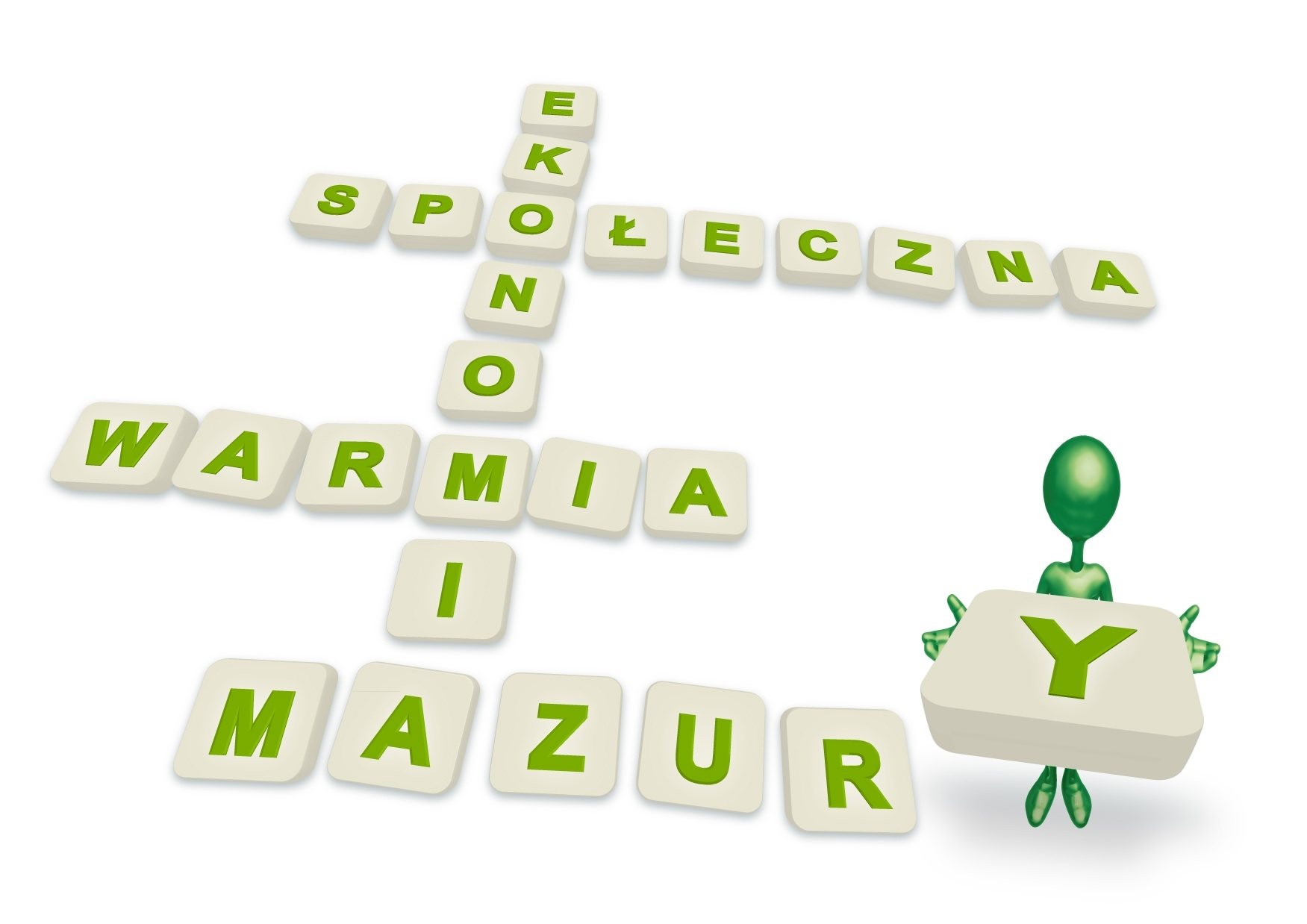 Regionalny Ośrodek Polityki Społecznej w OlsztynieOLSZTYN 2020Wojewódzki Program Rozwoju Ekonomii Społecznej i Solidarnej Warmia i Mazury 2021-2025 w ramach projektu pozakonkursowego „Ekonomia społeczna na Warmii i Mazurach” realizowanego przez Regionalny Ośrodek Polityki Społecznej w Olsztynie współfinansowanego ze środków Unii Europejskiej w ramach Regionalnego Programu Operacyjnego Województwa Warmińsko - Mazurskiego na lata 2014-2020, Oś Priorytetowa 11 „Włączenie społeczne”, Działanie 11.3 „Wspieranie przedsiębiorczości społecznej i integracji zawodowej w przedsiębiorstwach społecznych oraz ekonomii społecznej i solidarnej w celu ułatwiania dostępu do zatrudnienia", Poddziałanie 11.3.2 „Koordynacja ekonomii społecznej w regionie".Niniejszy dokument powstał na podstawie materiałów wypracowanych podczas szeregu warsztatów przeprowadzonych przez Regionalny Ośrodek Polityki Społecznej w celu aktualizacji Wojewódzkiego Programu Rozwoju Ekonomii Społecznej Warmia i Mazury 2015-2020. W warsztatach uczestniczyli: przedstawiciele Samorządu Województwa Warmińsko-Mazurskiego, Ośrodków Wsparcia Ekonomii Społecznej funkcjonujących na terenie województwa warmińsko-mazurskiego, przedstawiciele PES, organizacji pozarządowych, świata nauki i biznesu oraz przedstawiciele ROPS w Olsztynie. Celem warsztatów była aktualizacja modelu Programu i wypracowanie szczegółowej koncepcji Programu w oparciu o diagnozę problemu, aktualizacja działań, celów i rezultatów, a także opracowanie założeń finansowych Programu.Autorzy opracowania: Anna Weiss, Magdalena Mańkowska, Dariusz Jóźwiak, Monika Krzysztoń, Malwina Mańkowska, Piotr Stronkowski, Przemysław Kozak. oraz Zespół do spraw opracowania Wojewódzkiego Programu Rozwoju Ekonomii Społecznej Warmia i Mazury 2021-2025 powołany Uchwałą Nr 9/98/20/VI Zarządu Województwa Warmińsko-Mazurskiego z dnia 25 lutego 2020 r. WYKAZ SKRÓTÓWSpis TreściWprowadzenie	5Rodział 1.	Uwarunkowania strategiczne ekonomii społecznej	71.1.	Krajowy Program Rozwoju Ekonomii Społecznej do roku 2023. Ekonomia Solidarności Społecznej	71.2.	Długookresowa Strategia Rozwoju Kraju „Polska 2030 Trzecia fala nowoczesności”	101.3.	Strategia Rozwoju Kapitału Społecznego 2020 (SKRES)	111.4.	Strategia Rozwoju Kapitału Ludzkiego 2020 (SRKL)	131.5.	Strategia na Rzecz Odpowiedzialnego Rozwoju (SOR)	141.6.	Krajowy Program Przeciwdziałania Ubóstwu i Wykluczeniu Społecznemu 2020. Nowy wymiar aktywnej integracji (KPPUiWS)	151.7.	Warmińsko-Mazurskie 2030 Strategia Rozwoju Społeczno-Gospodarczego	171.8.	Ekonomia społeczna w Polsce w nowej perspektywie finansowej 2020+	23Rodział 2.	Sektor ekonomii społecznej i solidarnej	272.1. Podmioty ekonomii społecznej	292.2. Podmioty ekonomii solidarnej	312.3. System wsparcia ekonomii społecznej i solidarnej	362.3.1. Instytucjonalny system wsparcia	362.3.2. Instrumenty zwrotne	402.3.3. Wsparcie dotacyjne  PES i PS	42Rodział 3.	Główne potrzeby i problemy sektora ekonomii społecznej i solidarnej	443.1.	Analiza SWOT	443.2. Identyfikacja obserwowanych problemów i ich skutków	463.3. Wyzwania związane z COVID-19	52Rodział 4.	Cele i rezultaty Wojewódzkiego Programu Rozwoju Ekonomii Społecznej i Solidarnej Warmia i Mazury 2021-2025	54Cel I. Podniesienie potencjału i konkurencyjności podmiotów ekonomii społecznej i przedsiębiorstw społecznych	55Działanie 1.1. Podniesienie kompetencji pracowników PES i PS, tworzenie wysokiej jakości miejsc pracy w PES i PS	55Działanie 1.2. Poprawa jakości i konkurencyjności produktów i usług oferowanych przez PES i PS oraz wzrost sprzedaży produktów i usług przez PES i PS	57Działanie 1.3. Zapewnienie dostępu PES i PS do kapitału	58Działanie 1.4. Budowanie silnych i trwałych powiązań pomiędzy PES i PS w regionie	60Działanie 1.5. Rozwijanie funkcji integracyjnej i społeczno- zawodowej PS i PES	61Cel II. Podniesienie świadomości i upowszechnienie pozytywnych postaw  wokół ekonomii społecznej i solidarnej	63Działanie 2.1. Upowszechnienie pozytywnych postaw wobec ESiS w społeczeństwie	63Działanie 2.2. Popularyzacja działań na rzecz ekonomii społecznej w szkołach i na uczelniach.	64Działanie 2.3. Budowanie współpracy biznesu z ekonomią społeczną i solidarną	66Cel III. Rozwój partnerskiej współpracy lokalnej na rzecz realizacji inicjatyw ESiS	67Działanie 3.1. Angażowanie samorządów lokalnych w działania na rzecz sektora ekonomii  społecznej i solidarnej  oraz rozwój usług społecznych	67Działanie 3.2. Upowszechnianie stosowania klauzul społecznych	69Działanie 3.3. Wzmocnienie Powiatowych Zespołów ds. Ekonomii Społecznej	70Cel IV. Kompleksowy i efektywny system wsparcia ekonomii społecznej i solidarnej	72Działanie 4.1. OWES-y świadczące adekwatne i skuteczne usługi wsparcia dla sektora ekonomii społecznej i jego otoczenia	72Działanie 4.2. Wzmacnianie roli i kompetencji Regionalnego Komitetu Rozwoju Ekonomii Społecznej	74Działanie 4.3. Rozwijanie zasobów wiedzy na temat ekonomii społecznej	75Rodział 5.	Sposób realizacji, monitoringu i ewaluacji Programu	775.1.	Koordynacja realizacji Programu	775.2.	Przewidywane wskaźniki realizacji Programu	775.3.	Monitoring i ewaluacja	79Spis rysunków	82Spis tabel	82Aneksy	82Wprowadzenie 	Opracowany przez Regionalny Ośrodek Polityki Społecznej w Olsztynie dokument koncentruje się przede wszystkim na określeniu kierunków i głównych celów rozwoju ekonomii społecznej i solidarnej na terenie województwa warmińsko-mazurskiego w latach 2021-2025. Koordynacja działań związanych z interwencją i rozwojem ekonomii społecznej w regionie odnosi się w głównej mierze do podmiotów ekonomii społecznej, w tym przedsiębiorstw społecznych, a także otoczenia (również instytucjonalnego), w którym rozwija się ten sektor.Zaplanowane w Programie działania mają również służyć wzmacnianiu procesów zatrudnieniowych w przedsiębiorstwach społecznych oraz nastawione są na tworzenie nowych miejsc pracy, przy jednoczesnym podnoszeniu konkurencyjności tych przedsiębiorstw, co w efekcie daje szansę na stabilne zatrudnienie w warunkach dostosowanych do indywidualnych potrzeb osób będących w trudnej sytuacji na rynku pracy. Ponadto w centralnym punkcie interwencji znajdują się osoby zagrożone wykluczeniem społecznym, a także odbiorcy usług społecznych świadczonych przez PES, w tym PS.Przedsięwzięcia służące zwiększeniu popytu i podaży usług społecznych świadczonych przez przedsiębiorstwa społeczne przełożą się na większą dostępność tych usług dla ich odbiorców. Ponadto powinny również wpłynąć na zwiększenie skali usług opiekuńczych i społecznych świadczonych w oparciu o potencjał społeczności lokalnej.Ekonomia społeczna postrzegana jest w tym dokumencie wielopłaszczyznowo, ponieważ jest to sektor związany z wieloma dziedzinami życia społecznego, gospodarczego, kulturowego i edukacyjnego, który istotnie wpływa na rozwój regionu i społeczności lokalnej. Zatem struktura działań regionalnych w ramach polityki wobec ekonomii społecznej będzie wdrażana przy zastosowaniu środków finansowych w ramach funduszy europejskich, środków budżetu państwa oraz środków budżetów jednostek samorządu terytorialnego.W związku z tym, że Program rozwoju ekonomii społecznej w regionie jest konstruowany w warunkach trwających uzgodnień związanych z podpisaniem przez Rząd RP przyszłej Umowy Partnerstwa z Komisją Europejską i nowym okresem programowania dotyczącym finansowania ze środków europejskich w perspektywie 2021-2027, przedstawione w dokumencie rozwiązania były programowane w oparciu o wytyczne i zapisy Regionalnego Programu Operacyjnego Województwa Warmińsko-Mazurskiego na lata 2014-2020 przy wyznaczonej alokacji środków w obowiązującej perspektywie finansowej. Realizacja zaprogramowanych działań w oparciu o obecną perspektywę finansową będzie kontynuowana do roku 2023 oraz realizowana z zastosowaniem dotychczasowych zapisów.W trakcie prac nad Programem rozwoju ekonomii społecznej w województwie warmińsko-mazurskim wzięto również pod uwagę wytyczne dotyczące projektu Założeń Umowy Partnerstwa na lata 2021-2027. W związku z powyższym, w niniejszym dokumencie realizację celów, działań oraz założeń dotyczących oczekiwanych rezultatów zaprogramowano w oparciu o aktualną wartość środków unijnych przeznaczonych na realizację zadań na rzecz włączenia społecznego, a także w oparciu o zbliżoną alokację funduszy europejskich przeznaczoną na wparcie i rozwój ekonomii społecznej w nowej perspektywie finansowej EFS+.Uwarunkowania strategiczne ekonomii społecznej Krajowy Program Rozwoju Ekonomii Społecznej do roku 2023. Ekonomia Solidarności Społecznej	Kluczowym dokumentem programowym w zakresie planowania działań w obszarze ekonomii społecznej jest zaktualizowany przez rząd w styczniu 2020 roku „Krajowy Program Rozwoju Ekonomii Społecznej do 2023 roku. Ekonomia Solidarności Społecznej”. Ekonomia Solidarności Społecznej stanowi program rozwoju w rozumieniu ustawy z dnia 6 grudnia 2006 r. o zasadach prowadzenia polityki rozwoju  i jest dokumentem o charakterze operacyjno-wdrożeniowym, ustanowionym w celu realizacji średniookresowej strategii rozwoju kraju. Dokument zawiera rozwinięcie i doprecyzowanie działań wynikających z Krajowego Programu Rozwoju Ekonomii Społecznej, przyjętego Uchwałą Nr 164 Rady Ministrów z dnia 12 sierpnia 2014 r. Zgodnie z Umową Partnerstwa Rządu RP i Komisji Europejskiej jest to kluczowy dokument operacyjno-wdrożeniowy w zakresie Celu Tematycznego 9 „Promowanie włączenia społecznego, walka z ubóstwem i wszelką dyskryminacją”, stanowiący warunek ex ante realizacji działań w Polsce w tym obszarze.W dokumencie  wyznaczone są kluczowe kierunki polityki publicznej na rzecz ekonomii społecznej i przedsiębiorstw społecznych. W programie szczególny nacisk położono na zwiększenie efektywności działań na rzecz tworzenia miejsc pracy, reintegracji zawodowej i społecznej osób zagrożonych wykluczeniem społecznym, jak również rozwoju usług społecznych użyteczności publicznej i zadań publicznych w zakresie rozwoju lokalnego.Cel główny programu KPRES brzmi: Do 2023 r. podmioty ekonomii społecznej i solidarnej będą ważnym elementem aktywizacji i integracji społecznej osób zagrożonych wykluczeniem społecznym oraz dostarczycielami usług użyteczności publicznej i realizatorami zadań z zakresu rozwoju lokalnego.Osiągnięcie celu głównego możliwe będzie dzięki realizacji następujących celów szczegółowych:Źródło: opracowanie własne ROPSObecnie trwają prace nad aktualizacją  KPRES. Wśród propozycji zostały zgłoszone następujące  założenia : Potrzeby podmiotów ekonomii społecznej i zatrudnionych w nich pracowników są najważniejsze w kontekście realizacji celów polityk publicznych w zakresie zatrudnienia i reintegracji, usług społecznych i rozwoju lokalnego. Nowe podejście do funkcjonowania przedsiębiorstw społecznych, stanowi w istocie skoncentrowanie działań na rzecz osób reintegrowanych, dla których istnieje i rozwija się ekonomia społeczna. Istotą nie jest tu wyłącznie zatrudnienie jako zakończenie procesu, ale rozpoczęcie i przeprowadzenie procesu reintegracji społecznej i zawodowej, który dopasowany jest do potrzeb poszczególnych osób. Dlatego też reintegracja, podobnie jak partycypacja, stanowi tu niezwykle istotny element różniący przedsiębiorstwa społeczne od innych przedsiębiorstw. Proponowane rozwiązania koncentrują się na określeniu celów i kierunków wsparcia ekonomii społecznej i solidarnej:a) tak by za pomocą ekonomii społecznej odpowiedzieć na wyzwania społeczno-gospodarcze (w tym wyzwania rynku) stojące przed Polską oraz przyczynić się do zwiększenia spójności społecznej, gospodarczej i terytorialnej;b) w tych sferach rozwoju, które dają największe szanse na stabilny i trwały rozwój podmiotów ekonomii społecznej. Sfery te wynikają w szczególności ze skali wyzwań demograficznych oraz wyzwań w zakresie zrównoważonego rozwoju i rozwoju lokalnego. Należy doskonalić istniejący system wsparcia ekonomii społecznej (na poziomie krajowym i regionalnym) zamiast dokonywać radykalnych zmian.Duży nacisk położony jest na koordynację działań wszystkich kluczowych aktorów, w szczególności na koordynację działań podejmowanych na poziomie krajowym i regionalnym. Na rozwój ekonomii społecznej należy patrzeć w sposób kompleksowy tzn. uwzględniający jednocześnie: - działania wzmacniające podaż produktów i usług oferowanych przez podmioty ekonomii społecznej, a więc takie oddziaływanie na sektor ekonomii społecznej, które pozwoli zwiększyć liczbę PES, w tym PS, poprawi ich konkurencyjność, zwiększy skalę ich produkcji i sprzedaży i prowadzić będzie do zwiększenia liczby miejsc pracy w PES; - działania wspomagające popyt na produkty i usługi oferowane przez sektor ekonomii społecznej, czyli podejmowanie działań prowadzących do zwiększenia liczby klientów PES z sektora publicznego, prywatnego, społecznego oraz ze strony indywidualnych konsumentów. Doprowadzenie do sytuacji, w której poszczególne podmioty kupują u PES coraz więcej produktów i usług. Bardzo duży nacisk położony jest na osiąganie przez PES korzyści społecznych i środowiskowych, wzmacniając te aspekty działania PES, które służą ich osiąganiu, w tym m.in. poprzez wyższą jakość procesów reintegracyjnych. W dokumencie założono, że warunkiem podstawowym jest zapewnienie koordynacji działań wpływających zarówno na stronę podażową ekonomii społecznej (zdolność przedsiębiorstw społecznych i podmiotów ekonomii społecznej do dostarczania konkurencyjnych dóbr i usług), jak i stronę popytową (generowania popytu na dobra i usługi świadczone przez PES przez sektor publiczny i prywatny). Jednak koordynację należy ująć w szerszym kontekście działań w sferze społecznej. Równocześnie oddziaływanie na te dwie strony powinno odbywać się zarówno na poziomie krajowym, jak i regionalnym, a czynnikiem sukcesu jest koordynacja tych dwóch poziomów. Zapisy KPRES osadzone są w kontekście dokumentów strategicznych na poziomie krajowym i określają kierunki rozwoju ekonomii społecznej na poziomie polityk regionalnych.Długookresowa Strategia Rozwoju Kraju „Polska 2030 Trzecia fala nowoczesności”Jest to dokument rządu RP o charakterze analitycznym i rekomendacyjnym, powstały na bazie ustawy o zasadach prowadzenia polityki rozwoju z dnia 6 grudnia 2006 r. Określa on główne trendy, wyzwania i scenariusze rozwoju społeczno-gospodarczego Polski, a także kierunki przestrzennego zagospodarowania kraju, z uwzględnieniem zrównoważonego rozwoju. Stanowi opis nowego projektu cywilizacyjnego, zorientowanego na przyszłość, w perspektywie do 2030 r.Projekt Polska 2030 powstały w latach 2011-2012 uwzględnia uwarunkowania wypływające ze zdarzeń i zmian w otoczeniu gospodarczym, społecznym oraz politycznym w tym okresie. Powstał on także w oparciu o diagnozę sytuacji wewnętrznej, która została przedstawiona w raporcie Polska 2030. Celem głównym dokumentu jest poprawa jakości życia Polaków (wzrost PKB na mieszkańca w relacji do najbogatszego państwa UE i zwiększenie spójności społecznej) dzięki stabilnemu, wysokiemu wzrostowi gospodarczemu, co pozwala na modernizację kraju.W trzecim obszarze strategicznym – efektywności i sprawności państwa, znajdują się zapisy dotyczące podjęcia działań służących rozwojowi kapitału społecznego. Jednym ze zdiagnozowanych problemów blokujących szybszy rozwój Polski jest brak zaufania ludzi do siebie oraz do instytucji publicznych. Na stosunki społeczne wpływa także brak zaufania instytucji do ludzi, czego efektem jest wciąż rosnąca biurokracja, tworzenie nowych procedur, nieskuteczność i niespójność rozrastającego się prawa. Kierunki interwencji służą poprawie jakości kompetencji społecznych i obywatelskich Polaków (zwiększeniu zdolności do współpracy), wzrostowi aktywności i partycypacji obywatelskiej, aktywności kulturalnej oraz wzmacnianiu potencjału kreatywnego Polski – przemysłów kulturowych i kreatywnych.Z punktu widzenia obecności Polski w świecie, ważne jest także podkreślenie istotności działań na rzecz współpracy międzynarodowej i ponadregionalnej. Kierunki interwencji obejmują tak zróżnicowane działania jak: wprowadzenie nowych programów edukacji obywatelskiej do szkół, ułatwienia w finansowaniu organizacji pozarządowych.Strategia Rozwoju Kapitału Społecznego 2020 (SKRES)Strategia została przyjęta przez Radę Ministrów w dniu 26 marca 2013 r. Obecnie trwają prace nad aktualizacją Strategii Rozwoju Kapitału Społecznego (współdziałanie, kultura, kreatywność) 2030 r. jako dokument pomocny w realizacji celów określonych w Długookresowej Strategii Rozwoju Kraju. DSRK wskazuje, że polityka rozwoju powinna wspierać procesy i inicjatywy, które wzmacniają wolę działania obywateli na rzecz dobra wspólnego i przyczyniają się do wzmocnienia zaufania, jako jednego z podstawowych komponentów życia społecznego, gospodarczego i kulturowego.Już w diagnozie, ekonomia społeczna zostaje opisana jako dziedzina rozwojowa, pełniąca szereg funkcji - od aktywizacji i integracji osób wykluczonych społecznie przez rewitalizację społeczności lokalnych: „Ekonomia społeczna jest jednym z najprężniej rozwijających się instrumentów aktywizacji oraz integracji społecznej i zawodowej środowisk wykluczonych. Łączy ona instrumenty ekonomiczne z celami społecznymi. Jej istotą jest prowadzenie działań ukierunkowanych na cele społeczne oraz rewitalizację społeczności lokalnych, a nie wyłącznie na zysk. Jedną z form organizacyjnych podmiotów ekonomii społecznej może być przedsiębiorstwo społeczne. Obecnie w Polsce działa zaledwie kilkaset przedsiębiorstw społecznych, ale możliwości rozwojowe są duże. Kilkadziesiąt tysięcy organizacji pozarządowych i spółdzielni może potencjalnie przekształcać się w przedsiębiorstwa społeczne. Brakuje jednakże instrumentów finansowania zwrotnego i bezzwrotnego wsparcia dla podmiotów ekonomii społecznej”.             W ramach działania 2.3.1. Wspieranie rozwoju przedsiębiorczości społecznej i innych form przeciwdziałania wykluczeniu społecznemu i zawodowemu, w tym różnorodnych form samopomocy (Cel 2. Poprawa mechanizmów partycypacji społecznej i wpływu obywateli na życie publiczne, Priorytet Wzmocnienie integracji i solidarności  społecznej), kluczowym jest wspieranie rozwoju ekonomii społecznej i przedsiębiorczości społecznej. Ekonomia społeczna została wpisana jako innowacyjny instrument wpływający na zwiększenie integracji społecznej i zawodowej osób wykluczonych społecznie oraz kapitału społecznego, natomiast podmioty  ekonomii społecznej potraktowane zostały jako realizujące ww. funkcje oraz zdolne dostarczać towary i usługi przez rynek i państwo oraz rozwiązywać zróżnicowane problemy społeczne. Zauważono również, co ma znaczenie dla regionalnego programowania, że „dla dalszego rozwoju ekonomii społecznej niezbędne jest włączenie jednostek samorządu terytorialnego szczebla wojewódzkiego, jako kluczowego podmiotu w programowaniu i realizacji wsparcia i rozwoju przedsiębiorczości społecznej na terenie województw, wspierających rozwój na poziomie regionalnym i lokalnym oraz wdrożenie systemowych rozwiązań, umożliwiających funkcjonowanie na zasadach partnerstwa publiczno-społecznego akredytowanych instytucji, wspierających infrastrukturalnie przedsiębiorczość społeczną (ośrodki wsparcia ekonomii społecznej) w zakresie usług, szkoleń i doradztwa”. W ramach wspomnianej strategii za najważniejsze dla rozwoju ekonomii społecznej  uznano: włączenie jednostek samorządu terytorialnego szczebla wojewódzkiego;przyjęcie Krajowego Programu Rozwoju Ekonomii Społecznej (KPRES), który umiejscawia ekonomię społeczną w kontekście zintegrowanych strategii i nakreśla jej wizję, w której przedsiębiorstwa społeczne będą trwałym i dostrzegalnym podmiotem życia społeczno-gospodarczego w wymiarze lokalnym i regionalnym; przyjęcie ustawy o przedsiębiorczości społecznej, która stworzy możliwość starania się o status przedsiębiorcy społecznego, co będzie potwierdzeniem, że dany podmiot, prowadząc działalność gospodarczą, realizuje konkretne cele społeczne; przygotowanie i wdrożenie działań edukacyjnych dotyczących przedsiębiorczości społecznej, w tym skierowanych do dzieci i młodzieży w zakresie przygotowania do przedsiębiorczości oraz wspierania spółdzielni uczniowskich; przygotowanie i wdrożenie zwrotnych mechanizmów finansowania (pożyczek, kredytów i poręczeń) dla przedsiębiorstw społecznych; wypracowanie i wdrożenie skutecznych instrumentów pomiaru społecznej wartości dodanej, generowanej przez przedsiębiorstwa społeczne, a także inne przedsięwzięcia gospodarcze, służące realizacji celów społecznych, co jest niezbędne do racjonalnego i efektywnego dzielenia środków publicznych dla sfery przedsiębiorczości społecznej; stałe poszukiwanie innowacyjnych rozwiązań i mechanizmów przeciwdziałania społecznemu i zawodowemu wykluczeniu. Służyć temu będzie wsparcie przeznaczone dla projektów testujących nowe rozwiązania i upowszechnianie tych, które okażą się skuteczne i użyteczne.Strategia Rozwoju Kapitału Ludzkiego 2020 (SRKL)Strategia Rozwoju Kapitału Ludzkiego została przyjęta przez Radę Ministrów w dniu 18 czerwca 2013 r., jako jedna z dziewięciu strategii sektorowych realizujących średnio i długookresową strategię rozwoju kraju. Obecnie trwają prace nad  aktualizacją Strategii Rozwoju Kapitału Ludzkiego do 2030 r., która jest już po konsultacjach społecznych. Głównym celem działań zaplanowanych w Strategii Rozwoju Kapitału Ludzkiego jest rozwijanie kapitału ludzkiego poprzez wydobywanie potencjału osób, tak aby mogły one w pełni uczestniczyć w życiu społecznym, politycznym i ekonomicznym na wszystkich etapach życia. Rola ES w rozwoju kapitału ludzkiego została sprowadzona de facto do aktywnych form pomocy społecznej osobom zagrożonym wykluczeniem społecznym. Zapisy znajdują się w celu szczegółowym 3. Poprawa sytuacji osób i grup zagrożonych wykluczeniem społecznym. W ramach wspomnianej strategii wymieniono działania odnoszące się do ekonomii społecznej lub w których instrumentarium ES może mieć zastosowanie: powszechność dostępu do usług publicznych oraz aktywności zawodowej na otwartym rynku pracy dla osób niepełnosprawnych; integracja społeczna imigrantów i osób powracających z zagranicy; rozwój aktywnych, w tym innowacyjnych, form pomocy osobom zagrożonym lub wykluczonym społecznie (w tym: innowacji społecznych w sferze integracji oraz ekonomii społecznej i przedsiębiorczości społecznej).Strategia na Rzecz Odpowiedzialnego Rozwoju (SOR)Strategia na Rzecz Odpowiedzialnego Rozwoju, przyjęta przez Radę Ministrów 14 lutego 2017 r., jest kluczowym dokumentem Państwa Polskiego w  obszarze średnio i długofalowej polityki gospodarczej. Jest to dokument wyznaczający cele polityki rozwoju do roku 2020 (z perspektywą do 2030 r.). Ekonomia społeczna znalazła miejsce w Strategii na Rzecz Odpowiedzialnego Rozwoju w dwóch celach szczegółowych - celu I - dotyczącym trwałego wzrostu gospodarczego, w obszarze małe i średnie przedsiębiorstwa oraz w celu szczegółowym II dotyczącym społecznie wrażliwego rozwoju oraz rozwoju zrównoważonego terytorialnie.W celu I - Trwały wzrost gospodarczy oparty coraz silniej o wiedzę, dane i doskonałość organizacyjną – został położony nacisk na wsparcie rozwoju podmiotów ES poprzez stworzenie im dogodnych ram funkcjonowania (prawnego, udogodnień podatkowych i systemu preferencji w zakresie realizacji usług zlecanych przez sektor publiczny). Szersze ujęcie ES znalazło się w celu II Rozwój społecznie wrażliwy i terytorialnie zrównoważony, ekonomia społeczna ma swoje zasłużone, ważne miejsce. Znajduje się tu bowiem uzasadnienie dla roli ES, jako łączącej działalność gospodarczą z realizacją celów społecznych. „Kluczową rolę we wspieraniu integracji społecznej mogą odegrać podmioty ekonomii społecznej i organizacje pozarządowe. Wykorzystując zasoby i działając w obszarach uznawanych za nieefektywne w kategoriach działalności komercyjnej (m.in. obszarze usług społecznych użyteczności publicznej), mogą stać się ważnym ogniwem łączącym cele społeczne z działalnością gospodarczą. Celem tych działań powinna być budowa modeli rozwoju gospodarczego w skali lokalnej, opartych o zasady sprawiedliwości społecznej i odpowiedzialnego rozwoju.”Podmioty ekonomii społecznej mają pełnić ważne funkcje związane z:dostarczaniem usług społecznych na rzecz osób niesamodzielnych i zagrożonych wykluczeniem społecznym, w tym zwłaszcza w obszarze „białej” i „srebrnej” gospodarki;wsparciem grup zagrożonych ubóstwem i wykluczeniem społecznym poprzez tworzenie miejsc aktywizacji i pracy. Ekonomia społeczna została też wyróżniona, jako obszar pomocny w kształtowaniu rynku pracy. W związku z obserwowanym ubytkiem zasobów siły roboczej na rynku pracy, kluczową rolę w najbliższych latach odgrywać będzie aktywizacja zawodowa rezerw kapitału ludzkiego z grup dotychczas szczególnie zagrożonych bezrobociem i dezaktywizacją: osób młodych, kobiet (w tym matek nieaktywnych zawodowo), osób z niepełnosprawnością, osób w wieku 50+, osób długotrwale bezrobotnych oraz w sektorach, gdzie występuje bezrobocie ukryte (np. rolnictwie). Należy tu odróżnić osoby w zasadzie gotowe do podjęcia pracy i osoby z określonymi deficytami. W przypadku osób w szczególnie trudnej sytuacji, które często nie są w stanie poradzić sobie na otwartym rynku pracy, zastosowanie powinny mieć instrumenty ekonomii społecznej. W Strategii dla dwóch ww. celów został wpisany projekt strategiczny dedykowany wsparciu sektora ES: Ekonomia solidarności społecznej - program wzmocnienia sektora ekonomii społecznej (w szczególności w realizacji usług społecznych użyteczności publicznej na rzecz osób zagrożonych wykluczeniem społecznym), łączący w sobie założenia programów: Funduszu Inicjatyw Obywatelskich i Krajowego Programu Rozwoju Ekonomii Społecznej.Krajowy Program Przeciwdziałania Ubóstwu i Wykluczeniu Społecznemu 2020. Nowy wymiar aktywnej integracji (KPPUiWS)Krajowy Program Przeciwdziałania Ubóstwu i Wykluczeniu Społecznemu został przyjęty przez Radę Ministrów w dniu 16 września 2014 r. (Obecnie trwają prace nad jego aktualizacją). Jest to dokument o charakterze operacyjno-wdrożeniowym, ustanowiony w celu realizacji średniookresowej strategii rozwoju kraju - „Strategii Rozwoju Kraju 2020” oraz „Strategii Rozwoju Kapitału Społecznego”, „Strategii Rozwoju Kapitału Ludzkiego”, „Krajowej Strategii Rozwoju Regionalnego” oraz innych strategii rozwoju.Krajowy Program Przeciwdziałania Ubóstwu i Wykluczeniu Społecznemu w szerokim zakresie odwołuje się do instrumentarium ekonomii społecznej. Problemy zdiagnozowane w omawianym programie oraz działania zaprojektowane w celu ich rozwiązania bezpośrednio nawiązują do rozwiązań ES np. poprzez wskazanie PES i PS jako realizatorów projektów, działań zmierzających do poprawy sytuacji grup zdiagnozowanych jako zagrożone wykluczeniem społecznym.Co bardzo istotne, dokument wskazuje obszary, w których warto zapoczątkować działalność będąc PES lub myśląc o jego założeniu, gdyż z opisu wynika, że polityka kraju będzie koncentrować się na ich wspieraniu. W dokumencie wprost zostają wymienione usługi społeczne, na których rozwój zostanie położony nacisk, gdyż stanowią narzędzie przeciwdziałania ubóstwu i wykluczeniu społecznemu. Są to:różnorodne formy opieki nad dziećmi do lat 3 i w wieku 3-5 lat,dożywianie dzieci i osób starszych,usługi profilaktyczne i socjoterapeutyczne,rozwój mieszkalnictwa chronionego oraz socjalnego,usługi opiekuńcze dla osób starszych,środowiskowe formy pomocy i samopomocy dla seniorów.Powyższe usługi stanowią nisze dla działalności podmiotów ekonomii społecznej i przedsiębiorstw społecznych. W Priorytecie II - Zapewnienie spójności działań edukacyjnych, społecznych i zawodowych na rzecz dzieci i młodzieży- podkreślono rolę PES, jako jednego z kluczowych partnerów, w kształtowaniu systemu pierwszego zatrudnienia młodzieży, w tym niepełnosprawnej. W Priorytecie III - Aktywna integracja w społeczności lokalnej - Podmioty ekonomii społecznej zostały potraktowane, jako ważny partner w realizacji kontraktów socjalnych i projektów aktywności lokalnej. Podkreślono konieczność wspierania PES, w tym spółdzielni socjalnych, jako miejsc pracy dla osób opuszczających jednostki reintegracyjne. PES wymienione zostają jako docelowi realizatorzy rozwoju usług społecznych użyteczności publicznej. W Priorytecie V - Zapobieganie niepewności mieszkaniowej i przeciwdziałanie bezdomności - PES zostały wkomponowane w system spłaty zadłużeń, jako sposób na zapobieganie utraty mieszkań. Z kolei Priorytet VI - Zarządzanie i zmiany strukturalne systemu integracji społecznej - podkreśla rolę regionalnych ośrodków polityki społecznej w koordynacji działań na rzecz bezpieczeństwa socjalnego obywateli. Rola ta opiera się o zabezpieczenie partycypacyjnego, partnerskiego podejścia do pomocy społecznej, włączającego podmioty ekonomii społecznej do systemu przeciwdziałania ubóstwu i wykluczeniu społecznemu.Warmińsko-Mazurskie 2030 Strategia Rozwoju Społeczno-GospodarczegoStrategia Warmińsko-Mazurskie 2030, uchwalona 18 lutego 2020 r. przez Sejmik Województwa Warmińsko-Mazurskiego, należy do czwartej generacji dokumentów strategicznych przygotowywanych na poziomie województw w Polsce. Strategia Warmińsko-Mazurskie 2030 stanowi rozwinięcie i pewną modyfikację dotychczasowego podejścia do procesów rozwoju i jest odpowiedzią na zmieniające się otoczenie województwa. Określona jeszcze w 2005 r. wizja województwa warmińsko-mazurskiego pozostaje aktualna, ponieważ wciąż najlepiej syntetyzuje oczekiwania społeczne co do szans rozwojowych, planów życiowych mieszkańców, a także postrzegania Warmii i Mazur. Aspiracje władz samorządowych i mieszkańców województwa sięgające 2030 r. zawierają się w krótkim, lecz wiele znaczącym haśle: Warmia i Mazury regionem, w którym warto żyć... Wizja ta powinna być odczytywana indywidualnie, ale skierowana jest do wszystkich mieszkańców regionu niezależnie od wieku, wykształcenia, stanu posiadania, pochodzenia, miejsca zamieszkania, płci oraz kondycji zdrowotnej. Cel główny Strategii brzmi: Spójność ekonomiczna, społeczna i przestrzenna Warmii i Mazur z regionami Europy, przy czym:spójność ekonomiczna oznacza wzrost gospodarczy umożliwiający osiągnięcie i utrzymanie przez województwo udziału własnego w produkcie krajowym brutto na poziomie co najmniej 3%;spójność przestrzenna to włączenie się województwa (formalne i jakościowe) do głównej sieci infrastruktury transportowej w Polsce oraz w transeuropejską sieć korytarzy transportowych; spójność społeczna rozumiana jest jako tworzenie miejsc pracy wysokiej jakości i wzrost przedsiębiorczości (oferta nowych miejsc pracy skierowana zostanie przede wszystkim do ludzi młodych z uwagi na ich naturalną aktywność, mobilność, otwartość na zdobywanie nowych kwalifikacji), a także poprawę warunków życia ludności (w szczególności dostępu do usług publicznych oraz rewitalizację obszarów zdegradowanych) zbliżającą do standardów życia występujących w Unii Europejskiej.Cele strategiczne: 1. Kompetencje przyszłości.2. Inteligentna produktywność.3. Kreatywna aktywność.4. Mocne fundamenty.W 2013 r. w Strategii zostały określone trzy główne specjalizacje województwa: ekonomia wody, drewno i meblarstwo oraz żywność wysokiej jakości. Ponadto wskazano pięć istotnych zagadnień horyzontalnych (obszarów uzupełniających). Poprawa sytuacji w tych obszarach determinuje rozwój podmiotów gospodarczych funkcjonujących w zidentyfikowanych regionalnych inteligentnych specjalizacjach. Są to: technologie informacyjno-komunikacyjne, finansowanie, logistyka, targi i promocja, bezpieczeństwo. Cechą charakterystyczną koncepcji inteligentnych specjalizacji jest proces przedsiębiorczego odkrywania, w trakcie którego nie tylko dyskutuje się nad możliwościami podniesienia efektywności relacji biznes – nauka, ale również poszukuje się nowych specjalizacji. Ma to szczególnie istotne znaczenie w sytuacji szybko zmieniających się warunków gospodarczych. Optymalne rezultaty tego procesu mogą zostać osiągnięte wyłącznie pod warunkiem zapewnienia przestrzeni do oddolnych inicjatyw ze strony zainteresowanych przy koordynującej roli samorządu województwa. W celach Strategii opisane są istotne kierunki rozwoju ekonomii społecznej do roku 2030. Poniżej przedstawione są najważniejsze zapisy dokumentu.Ekonomia społeczna w celach strategicznych: 5.3. Cel strategiczny: Kompetencje przyszłościCel operacyjny 5.3.2. Nowoczesne usługiPod hasłem „nowoczesne usługi” mieszczą się wszelkie działania oferowane w regionie zarówno przez sektor prywatny, publiczny, jak i organizacje sektora trzeciego. Ten cel operacyjny będą realizowały instytucje z różnych dziedzin życia: od usług komunalnych i usług medycznych, przez bezpieczeństwo publiczne (w tym: policja, straż pożarna, straż graniczna), bezpieczeństwo socjalne, usługi edukacyjne, kulturalne i wypoczynkowe, po usługi dla biznesu i organizacji społecznych.B.  Różnorodność usług:a. rozwój systemu pozyskiwania inwestorów i wspierania przedsiębiorczości (mentoring, szkolenia, wspólne działania promocyjne, tworzenie nowych obszarów rozwojowych w miastach i na terenach wiejskich ułatwiających rozpoczynanie działalności przez przedsiębiorców (rewitalizacja, restrukturyzacja, strefy aktywności gospodarczej); b. wspieranie wspólnych projektów administracji z przedsiębiorcami, grupami podejmującymi inicjatywy lokalne oraz organizacjami pozarządowymi; c. rozwój usług społecznych i usług zdrowotnych (w tym rozwój usług telemedycznych i teleopiekuńczych) oraz przyspieszenie procesu deinstytucjonalizacji.C.  Dostępność usług:a. racjonalizacja sieci szkół w oparciu o jasne kryteria, rozumiana również jako tworzenie nowej infrastruktury, a także usprawnienia dowozu uczniów do szkół; zwiększenie dostępu do miejsc opieki nad dziećmi do lat trzech i przedszkoli; b.  uzupełnienie deficytów infrastruktury ochrony zdrowia, w tym dla geriatrii, opieki długoterminowej, paliatywnej, rehabilitacyjnej oraz infrastruktury społecznej, socjalnej i opiekuńczej, miejsca świadczenia usług opieki wytchnieniowej (pod kątem osób starszych, samotnych i niesamodzielnych, a także dla rodzin w kryzysie i dzieci opuszczających pieczę zastępczą); c. działania służące zapewnieniu optymalnej dostępności do wszystkich kategorii świadczeń zdrowotnych i rehabilitacyjnych, bez względu na miejsce zamieszkania; e.  rozwój usług zapewniających opiekę nad dziećmi do lat 3.5.4. Cel strategiczny: Inteligentna produktywnośćCel operacyjny: 5.4.1. Satysfakcjonująca pracaCel ten kładzie nacisk na popyt na pracę („praca dla pracownika”). Kluczowa jest w tym przypadku polityka rozwoju, która będzie zwiększać możliwości pracy w zawodach o relatywnie dużym prawdopodobieństwie przetrwania w konkurencji człowieka ze sztuczną inteligencją. Oznacza to politykę przyciągania inwestorów i wspierania przedsiębiorczości (w tym społecznej), zwiększającą podaż pracy wysokopłatnej, wykorzystującej wysoką jakość kapitału ludzkiego w regionie (dotyczy to zarówno osób bezrobotnych, biernych zawodowo, poszukujących pracy, jak i pracujących, którzy chcą dostosować swoje umiejętności do wyzwań przyszłości).A.  Miejsca pracy wysokiej jakości:e. wsparcie rozpoczynających pracę na własny rachunek (w tym w sektorze ekonomii społecznej);g. wspieranie wdrażania modelu przedsiębiorczości przyjaznej osobom niepełnosprawnym.5.5. Cel strategiczny: Kreatywna aktywnośćPodmiotem celu strategicznego kreatywna aktywność są mieszkańcy realizujący swoje pasje indywidualnie lub we współpracy. Polityka rozwoju powinna im w tym pomagać, starając się wykorzystać potencjał mieszkańców do wzmacniania innych zasobów regionu, w tym wzmacniania więzi społecznych.Cel operacyjny 5.5.1. Inspirująca twórczośćA. Technologie, talenty, tolerancja:c. wspieranie rozwoju inicjatyw służących włączaniu społecznemu, budowaniu więzi społecznych w regionie, w tym międzypokoleniowych (szczególnie angażujące osoby starsze, młodzież, osoby z niepełnosprawnościami, mniejszości narodowe, rodziny nieaktywne mieszkające w małych społecznościach lokalnych);C. Przestrzenie twórczości:a. wspieranie rozwoju infrastruktury sprzyjającej aktywizacji społecznej i pracy z rodziną (w tym grup zagrożonych wykluczeniem społecznym), przyjaznej i uwzględniającej potrzeby ludzi starszych, młodzieży, osób z niepełnosprawnościami;b. rozwój infrastruktury kultury, infrastruktury sportowej i rekreacyjnej oraz towarzyszącej infrastruktury zaplecza socjalnego;c. rozwój infrastruktury edukacyjnej (ośrodki wychowania przedszkolnego, szkoły, obszary edukacji ekologicznej);d. rozwój infrastruktury zapewniającej opiekę nad dziećmi do lat 3.Cel operacyjny 5.5.3. Ukształtowana tożsamośćC. Włączenie społeczne:a. zintegrowane programy aktywizacji i integracji (w tym bezrobotnych, bezdomnych i osób z niepełnosprawnościami, dzieci i młodzieży ze środowisk najuboższych zagrożonych dziedziczeniem ubóstwa, osób starszych, mniejszości narodowych);b. profilaktyka zdrowotna, realizacja programów zdrowotnych oraz promocja zdrowego stylu życia;c. współrealizacja przedsięwzięć w zakresie zdrowia;d. zapobieganie negatywnym zjawiskom społecznym;e. poprawa jakości pracy szkoły (w tym doskonalenie i rozszerzanie form pozaszkolnej działalności oświatowo-wychowawczej);f. wspieranie roli szkoły w procesie integracji województwa i budowania tożsamości regionalnej;g. resocjalizacja;h. systemy pomocy dla osób uzależnionych i współuzależnionych;i. systemy zastępczej opieki rodzinnej oraz opieki nad osobami starszymi (na poziomie wojewódzkim i powiatowym, wymagających również inicjowania rozwoju wolontariatu, tworzenia grup samopomocowych, wsparcia organizacji pozarządowych działających na rzecz osób i rodzin wymagających pomocy z zewnątrz).5.6. Cel strategiczny: Mocne fundamentyCel operacyjny 5.6.1. Silny kapitał społecznyWysoki poziom kapitału społecznego świadczy nie tylko o cechach mieszkańców gmin i regionów, ale również wpływa na sytuację gospodarczą. Dlatego kapitał społeczny stawiany jest często wśród czynników decydujących o rozwoju, a kojarzony jest z takimi cechami, jak: poszanowanie prawa, zaufanie, tolerancja, solidarność, a także wysoka aktywność społeczna. Bardzo ważną rolę w rozwoju kapitału społecznego pełnią aktywne organizacje pozarządowe. To one najczęściej są nośnikami idei oraz inicjują współpracę między różnymi grupami społecznymi. Rozwój instytucji społeczeństwa obywatelskiego w regionie będzie wpływał korzystnie również na postawę administracji samorządowej. Wzrost kapitału społecznego wymaga działań kształtujących go już na poziomie wychowania w rodzinie i w początkowym okresie edukacji (przedszkola), poprzez rozwój aktywności społecznej, obywatelskiej i kulturalnej. Jednocześnie system instytucjonalny musi wspierać zaangażowanie i chęci realizacji po-szczególnych jednostek, by wspólnie dawać przykład innym w celu wyzwolenia szerszej aktywności społecznej.A. Aktywność mieszkańców: a. tworzenie warunków dla powstawania i rozwoju aktywności społecznej oraz kształtowanie i wspieranie postaw obywatelskich mieszkańców w każdym wieku; b. edukacja obywatelska, w tym w systemie oświaty; c. animowanie i wzmacnianie aktywności mieszkańców na rzecz rozwoju lokalnego; d. rozwój partycypacji społecznej i wolontariatu; tworzenie infrastruktury integracji i aktywności społecznej, w tym sportowej; e. tworzenie warunków dla wzmacniania edukacji obywatelskiej i kulturalnej; f. rozwój kompetencji obywatelskich i kulturowych w kształceniu innym niż formalne. B. Organizacje budujące kapitał społeczny regionu:a. rozwój partnerskiego regionalnego systemu wsparcia aktywności społecznej i obywatelskiej, w tym organizacji pozarządowych poprzez w szczególności: informację, edukację, doradztwo, udostępnianie zasobów, instrumenty wsparcia finansowego (w tym pożyczki i poręczenia) oraz wykorzystanie do tego celu ośrodków wspierania ekonomii społecznej,b. zwiększenie wykorzystania zasobów lokalnych instytucji publicznych dla rozwijania aktywności społecznej i obywatelskiej;c. ekonomizacja organizacji (w tym rozwój przedsiębiorczości społecznej);d. rozwijanie kompetencji społecznych liderów i animatorów;e. promocja osób i podmiotów wyróżniających się w działalności społecznej i obywatelskiej, w tym wolontariatu.C. Współpraca wzmacniająca więzi społeczne:a. zwiększenie udziału organizacji pozarządowych w tworzeniu polityk publicznych i realizacji zadań publicznych oraz standaryzacja zadań publicznych;b. wspieranie istniejących i tworzenie trójsektorowych partnerstw lokalnych;c. wspieranie współpracy z podmiotami zagranicznymi, zwłaszcza z obwodu kaliningradzkiego;d. rozwój społecznej odpowiedzialności biznesu; wspieranie tworzenia i funkcjonowania federacji, sieci współpracy w celu łączenia zasobów i podejmowania wspólnych działań w sektorze pozarządowym;e. rozwój funkcji administracji jako „animatora” regionalnego i lokalnego;f. wsparcie administracji w zakresie kreowania aktywności społeczności lokalnych, budowania partnerstw, włączania obywateli w proces współdecydowania o rozwoju, a także współpracy jednostek samorządu terytorialnego w celu dzielenia się wykonywaniem usług publicznych.D. Rewitalizacja:a. wspieranie działań mających na celu wyprowadzenie ze stanu kryzysowego obszarów zdegradowanych w miastach regionu (w szczególności w miastach małych i średnich) m.in. poprzez przywrócenie lub nadanie im nowych funkcji społecznych, kulturalnych, gospodarczych, edukacyjnych lub rekreacyjnych;b. promowanie idei dywersyfikacji źródeł finasowania procesu rewitalizacji.Cel operacyjny 5.6.2. Optymalna infrastruktura rozwojuE. Infrastruktura socjalna:a. budownictwo czynszowe i różne formy budownictwa socjalnego dostępnego również dla osób z niepełnosprawnościami (np. mieszkania wspomagane, treningowe);b. tworzenie niezbędnej infrastruktury socjalnej (dostępnej również dla osób z niepełnosprawnościami) w takim stopniu, by była ona zagwarantowana na poziomie powiatów.Cel operacyjny 5.6.3. Wyjątkowe środowisko przyrodniczeB. Poprawa jakości środowiska i bezpieczeństwa ekologicznego: b. przechodzenie na gospodarkę o obiegu zamkniętym (gospodarka odpadami, ekoinnowacje, gospodarka zasobooszczędna, zielona przedsiębiorczość, czystsza produkcja, przedłużanie czasu życia obecnych na rynku produktów itp.);e. zapobieganie powstawaniu odpadów i racjonalna gospodarka odpadami, w tym selektywna zbiórka odpadów, recykling, odzysk. Ekonomia społeczna w Polsce w nowej perspektywie finansowej 2020+Obecnie Polska, podobnie jak w perspektywie 2014-2020, przygotowuje się do podpisania Umowy Partnerstwa, która określi strategię wykorzystania i koordynacji środków w zakresie obszaru wsparcia na lata 2021-2027. Konieczność określenia ram dla nowej perspektywy wymagała zidentyfikowania potrzeb w różnych dziedzinach gospodarki oraz oceny skuteczności dotychczasowych działań podejmowanych w ramach polityki spójności. Elementem prac nad Umową Partnerstwa są Założenia Umowy Partnerstwa na lata 2021-2027 przygotowane przez Ministerstwo Inwestycji i Rozwoju w 2019 roku. W przygotowanym wówczas dokumencie określono warunki efektywnego i skutecznego korzystania z funduszy na okres od stycznia 2021 roku do 31 grudnia 2027 roku. Perspektywa Założeń Umowy Partnerstwa przedstawiła zarys finansowania, wynikający z proponowanej całkowitej kwoty alokacji dla Polski oraz obowiązkowych transferów na rzecz instrumentów i programów wdrażanych bezpośrednio przez Komisję Europejską. Przedstawione w Założeniach zapisy stały się podstawą dyskusji na temat miejsca i roli ekonomii społecznej w nowej perspektywie finansowej. Zespół ekspercki w ramach projektu Spójna Integracja Regionalna Ekonomii Społecznej (SIRES) przygotował materiał, który poddano ogólnopolskiej konsultacji. W wyniku przeprowadzonej diagnozy i prac powstało opracowanie „Ekonomia społeczna w Polsce w nowej perspektywie finansowej 2021-2027. Wnioski i rekomendowane rozwiązania”, w którym przedstawiono propozycje rozwiązań w zakresie finansowania ekonomii społecznej ze środków Unii Europejskiej.Przeprowadzona analiza określiła:Jaka ma być rola ekonomii społecznej w perspektywie do 2030 roku.Co chcemy osiągnąć w jej rozwoju przy pomocy środków europejskich do 2030 roku.W dokumencie zaproponowano również cele wsparcia ekonomii społecznej ze środków unijnych w nowej perspektywie EFS+ oraz przewidywane rezultaty:Cel 1. Zwiększenie potencjału ekonomicznego i oddziaływania społecznego podmiotów ekonomii społecznej i solidarnej.Skupiony jest na wzmacnianiu podmiotów ekonomii społecznej i solidarnej, w szczególności przedsiębiorstw społecznych, zarówno w zakresie ekonomicznych, jak i społecznych aspektów ich funkcjonowania.  Działania  w ramach celów powinny być skupione głównie na dostarczaniu przedsiębiorstwom społecznym wsparcia finansowego i usług wsparcia.Rezultaty:Zwiększenie liczby stabilnych przedsiębiorstw społecznych reagujących na zmiany rynkowe i społeczne w kluczowych sferach rozwoju. Zwiększenie roli reintegracyjnych i kooperatywnych form aktywizowania osób marginalizowanych. Zwiększenie skali sprzedaży usług i produktów oferowanych w ramach sieci współpracy.Cel 2. Zwiększenie roli ekonomii społecznej i solidarnej w polityce rozwoju społecznego i świadomości obywateli.Związany jest z oddziaływaniem na potencjalnych klientów sektora ekonomii społecznej, czyli na podmioty sektora publicznego (głównie samorządy) i prywatnego (biznes) oraz na klientów indywidualnych. Fundusze Europejskie powinny wspierać działania podnoszące świadomość tych podmiotów i osób nt. możliwości społecznie odpowiedzialnych zakupów i współpracy z sektorem ekonomii społecznej oraz działania o charakterze edukacyjnym uczące jak to robić. Tworzenie środowiska przyjaznego dla ekonomii społecznej obejmuje także wsparcie działań koordynacyjnych na poziomie krajowym i regionalnym.Rezultaty:Wzrost wartości zakupów dokonywanych przez sektor prywatny i publiczny w podmiotach ekonomii społecznej. Poprawa koordynacji ekonomii społecznej w szczególności w obszarach usług społecznych, deinstytucjonalizacji i partnerstwa publiczno-społecznego na poziomie krajowym i regionalnym. Budowanie pozytywnego wizerunku ekonomii społecznej jako przedsięwzięcia biznesowego i oddziałującego społecznie.Interwencja Funduszy Europejskich powinna koncentrować się przede wszystkim na wzmacnianiu kondycji ekonomicznej oraz funkcji reintegracyjnej  przedsiębiorstw społecznych, co ma pomóc w utrzymaniu ich stabilności, stymulowaniu rozwoju, poprawie ich potencjału zatrudnieniowego. Silniejszy akcent powinien zostać położony na zwiększenie społecznego oddziaływania przedsiębiorstw społecznych, w szczególności poprzez inwestycje w przedsiębiorstwa społeczne w branżach istotnych z punktu widzenia wyzwań demograficznych i zrównoważonego rozwoju oraz działające na terytoriach doświadczających różnorodnych problemów rozwojowych, zgodnie z Krajową Strategią Rozwoju Regionalnego 2030.Sektor ekonomii społecznej i solidarnejZmieniająca się sytuacja społeczno-gospodarcza oraz poprawa sytuacji na rynku pracy stworzyła nowe wyzwania i wymagała nowego otwarcia w polityce publicznej. „Ekonomia społeczna jest sferą życia społeczno-gospodarczego, która pozostaje na pograniczu sektora przedsiębiorczości oraz sektora organizacji pozarządowych, niedziałających w celu maksymalizacji zysku. Solidarnościowy wymiar ekonomii społecznej (ekonomia solidarna) realizowany jest przez te podmioty ekonomii społecznej, w szczególności przedsiębiorstwa społeczne, które w ramach swojej działalności przyjmują funkcje tworzenia miejsc pracy w celu aktywizacji oraz reintegracji zawodowej i społecznej osób zagrożonych wykluczeniem społecznym, świadczenia usług społecznych użyteczności publicznej oraz realizacji zadań publicznych w zakresie rozwoju lokalnego.” Rysunek 1. Ekonomia społeczna i solidarna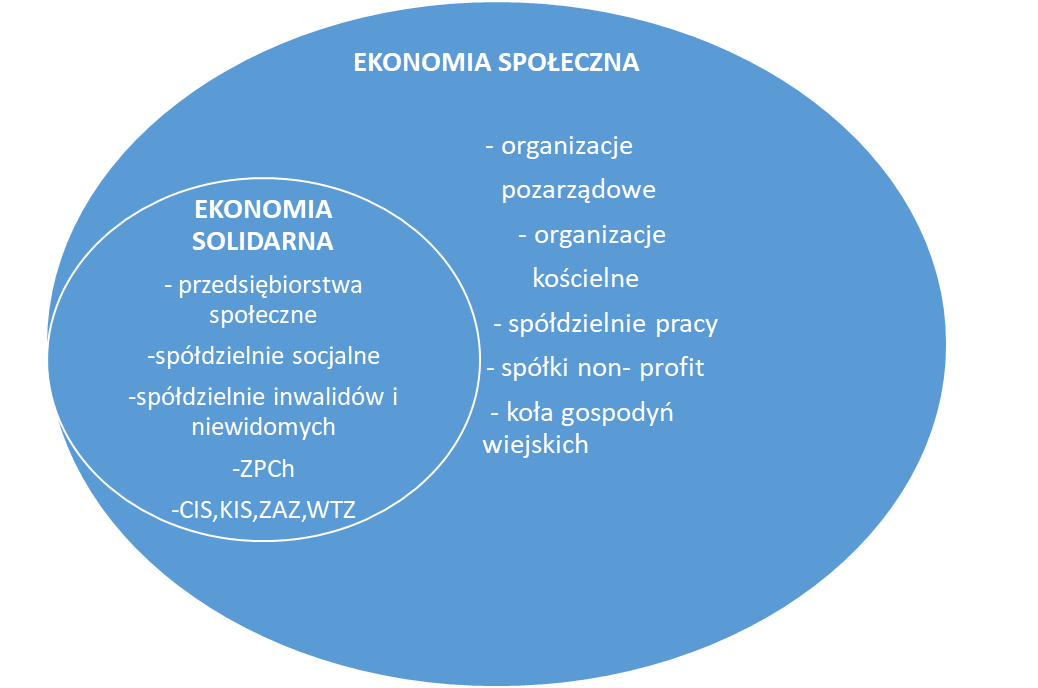 Źródło: Opracowanie własne na podstawie Krajowego Programu Rozwoju Ekonomii Społecznej do 2023 roku. Ekonomia Solidarności Społecznej, str. 11.W zaktualizowanym Krajowym Programie KPRES zredefiniowane zostało pojęcie ekonomii społecznej przez nadanie mu szerszego znaczenia (zgodnie z europejskim podejściem) oraz wyodrębnienie w jej ramach pojęcia ekonomii solidarnej, której celem jest w szczególności tworzenie miejsc pracy oraz reintegracja zawodowa i społeczna osób zagrożonych wykluczeniem społecznym. Ekonomia społeczna to sfera aktywności obywatelskiej i społecznej, która przez działalność gospodarczą i działalność pożytku publicznego służy: integracji zawodowej i społecznej osób zagrożonych marginalizacją społeczną, tworzeniu miejsc pracy, świadczeniu usług społecznych użyteczności publicznej (na rzecz interesu ogólnego) oraz rozwojowi lokalnemu.Obszar wskazany definicją ekonomii społecznej obejmuje w szczególności:organizacje pozarządowe oraz podmioty, o których mowa w art. 3 ust. 3 ustawy z dnia 24 kwietnia 2003 r. o działalności pożytku publicznego i o wolontariacie;koła gospodyń wiejskich;spółdzielnie pracy;podmioty ekonomii społecznej.Ekonomia solidarna to część ekonomii społecznej, której podstawowym celem jest aktywizacja zawodowa i integracja społeczna, w tym reintegracja zawodowa 
i społeczna osób zagrożonych wykluczeniem, oraz rehabilitacja społeczna i zawodowa osób z niepełnosprawnością.Do podzbioru ekonomii solidarnej zaliczane są:przedsiębiorstwa społeczne;spółdzielnie socjalne oraz spółdzielnie inwalidów i niewidomych;zakłady pracy chronionej;jednostki reintegracyjne, w tym:jednostki aktywizujące osoby z niepełnosprawnością (Warsztaty Terapii Zajęciowej, Zakłady Aktywności Zawodowej); jednostki zatrudnienia socjalnego aktywizujące osoby wykluczone społecznie (Centra Integracji Społecznej, Kluby Integracji Społecznej).2.1. Podmioty ekonomii społecznej Organizacje pozarządoweOrganizacje pozarządowe „w ostatnich latach stały się istotnym podmiotem realizacji usług społecznych w województwie warmińsko-mazurskim. III sektor wywiera coraz większy wpływ na politykę społeczną regionu oraz na rozwój społeczeństwa obywatelskiego m.in. poprzez realizację wielu programów i projektów na rzecz środowisk lokalnych”.Podstawą do określenia liczby organizacji pozarządowych w Polsce są zasoby krajowego rejestru urzędowego podmiotów gospodarki narodowej REGON Głównego Urzędu Statystycznego oraz rejestru stowarzyszeń, innych organizacji społecznych 
i zawodowych, fundacji oraz publicznych zakładów opieki zdrowotnej Krajowego Rejestru Sądowego. Sektor pozarządowy województwa warmińsko-mazurskiego tworzą podmioty o różnym statusie prawnym, głównie zaś stowarzyszenia i  fundacje. Liczba organizacji pozarządowych w województwie warmińsko-mazurskim co roku wzrasta. Wg danych Urzędu Statystycznego w Olsztynie, na dzień 31 grudnia 2019 r. w rejestrze figurowało 5 117 stowarzyszeń ogółem oraz 702 fundacje, łącznie 5 819 podmiotów. Cały tzw. trzeci sektor jest jednak bardziej liczny, włączając do niego inne zarejestrowane organizacje społeczne, organizacje pracodawców i samorząd gospodarczy i zawodowy oraz kościół katolicki, inne kościoły i związki wyznaniowe to liczba podmiotów społecznych w regionie przekroczyłaby z pewnością 6 tys. Spółdzielnie pracySpółdzielnię pracy zakłada co najmniej 10 osób fizycznych (nie muszą być to osoby zagrożone wykluczeniem społecznym). Z informacji przedstawionych przez Urząd Statystyczny w Olsztynie wynika, iż w woj. warmińsko-mazurskim wg stanu na dzień 31.12.2019 r. zarejestrowanych ogółem było 18 spółdzielni pracy oraz 15 z nich prowadziło aktywną działalność.Spółki NON- PROFIT	Spółki non-profit to spółki z ograniczoną odpowiedzialnością i spółki akcyjne, które nie działają w celu osiągnięcia zysku oraz przeznaczają całość dochodu na realizację celów statutowych oraz nie przeznaczają zysku do podziału między swoich udziałowców, akcjonariuszy i pracowników. Podmioty te mogą prowadzić działalność pożytku publicznego zgodnie z ustawą z dnia 24 kwietnia 2003 r. o działalności pożytku publicznego i o wolontariacie. Na dzień 31 grudnia 2019 r. na terenie województwa warmińsko-mazurskiego funkcjonowało 15 spółek non-profit.Koła gospodyń wiejskichIstotną, nową grupą podmiotów ekonomii społecznej są koła gospodyń wiejskich, które zgodnie z ustawą z dnia 9 listopada 2018 r. o kołach gospodyń wiejskich (Dz. U., poz. 2212, z 2019 poz. 693), mogą uzyskać osobowość prawną. Na podstawie przepisów ww. ustawy, koło gospodyń wiejskich jest dobrowolną, niezależną od administracji rządowej i jednostek samorządu terytorialnego, samorządną społeczną organizacją mieszkańców wsi, wspierającą rozwój przedsiębiorczości na wsi i aktywnie działającą na rzecz środowisk wiejskich. Koło gospodyń wiejskich reprezentuje interesy i działa na rzecz poprawy sytuacji społeczno-zawodowej kobiet wiejskich oraz ich rodzin, a także wspiera wszechstronny rozwój terenów wiejskich.Zgodnie z ustawą Agencja Restrukturyzacji i Modernizacji Rolnictwa (ARiMR) prowadzi Krajowy Rejestr Kół Gospodyń Wiejskich. W rejestrze w listopadzie 2020 r. na  terenie województwa warmińsko-mazurskiego zarejestrowano 330 kół.Koło gospodyń wiejskich po rejestracji i uzyskaniu osobowości prawnej, może otrzymywać dotacje celowe na realizację ustawowo określonych zadań, według zasad określonych w odrębnych przepisach i prowadzić działalność gospodarczą, co w kontekście celów ich działalności wpisuje je jako istotnych aktorów mogących przyczynić się do rozwoju ekonomii społecznej w wymiarze lokalnym.2.2. Podmioty ekonomii solidarnej Przedsiębiorstwa społeczne (PS)Aktualnie w polskim prawodawstwie brak jest rozwiązań ustawowych regulujących status przedsiębiorstwa społecznego. Definicja PS zawarta jest w KPRES, zgodnie z którą przedsiębiorstwa społeczne to podmioty ekonomii społecznej, które prowadzą działalność gospodarczą lub odpłatną pożytku publicznego, aktywizują zawodowo osoby trudno zatrudnialne, nie prywatyzują zysku lub nadwyżki bilansowej i są zarządzane w sposób partycypacyjny. Definicję bardziej szczegółową można odnaleźć w „Wytycznych w zakresie realizacji przedsięwzięć w obszarze włączenia społecznego i zwalczania ubóstwa z wykorzystaniem środków Europejskiego Funduszu Społecznego i Europejskiego Funduszu Rozwoju Regionalnego na lata 2014-2020 (CT 9)”. Ma ona jednak charakter operacyjny- powstała ze względu na potrzebę ujednolicenia w skali kraju zasad realizacji i pomiaru celów EFS w ramach RPO dotyczących tworzenia miejsc pracy w przedsiębiorstwach społecznych.  W związku z wejściem w życie 9 stycznia 2018 r. nowelizacji Wytycznych oraz wprowadzeniem do tego dokumentu opisu sposobu weryfikacji statusu przedsiębiorstwa społecznego (PS), Departament Ekonomii Społecznej i Solidarnej (DES) w Ministerstwie Rodziny i Polityki Społecznej wprowadził ogólnopolską listę PS w oparciu o definicję i warunki określone w znowelizowanych Wytycznych.   Ogólnopolska Lista PS jest ważnym ogniwem w kontekście rozwoju sektora ekonomii społecznej i solidarnej w Polsce. Lista PS jest również dogodnym narzędziem umożliwiającym w łatwy sposób wyszukiwanie odpowiednich podmiotów ekonomii społecznej dla potencjalnych zamawiających. Dzięki temu podmioty ekonomii społecznej mają dodatkową możliwość pozyskiwania klientów i zamówień oraz uczestnictwa w spotkaniach lub innych wydarzeniach dla nich dedykowanych. Co miesiąc na stronie internetowej: http://www.bazaps.ekonomiaspoleczna.gov.pl Ministerstwa Rodziny i Polityki Społecznej aktualizowana jest lista obejmująca wyłącznie podmioty wpisujące się w definicję PS z Wytycznych. Dane PS można również znaleźć na stronie internetowej www.es.warmia.mazury.pl Urzędu Marszałkowskiego Województwa Warmińsko-Mazurskiego w Olsztynie. Z danych przekazanych przez OWES wynika, że w grudniu 2019 roku funkcjonowały 73 przedsiębiorstwa społeczne.Spółdzielnie socjalneSpółdzielnia socjalna działa na rzecz:społecznej reintegracji jej członków oraz pracowników przez co należy rozumieć działania mające na celu odbudowanie i podtrzymanie umiejętności uczestniczenia w życiu społeczności lokalnej i pełnienia ról społecznych w miejscu pracy, zamieszkania lub pobytu; zawodowej reintegracji jej członków oraz pracowników przez co należy rozumieć działania mające na celu odbudowanie i podtrzymanie zdolności do samodzielnego świadczenia pracy na rynku pracy, a działania te nie są wykonywane w ramach prowadzonej przez spółdzielnię socjalną działalności gospodarczej.W grudniu 2017 r. uchwalona została istotna nowelizacja ustawy o spółdzielniach socjalnych mająca na celu ułatwienie zakładania i funkcjonowania tych podmiotów, a także uporządkowanie przepisów, które w praktyce stosowania stwarzały trudności dla prowadzących spółdzielnie. Nowelizacja ustawy o spółdzielniach socjalnych, która weszła w życie 31 marca 2018 r., wzmocniła dodatkowo pozycję pracowników spółdzielni socjalnej. Najważniejsze zmiany przewidziane ww. ustawą to: rozszerzenie katalogu osób, które mogą zakładać i przystąpić do spółdzielni socjalnej, wzmocnienie roli pracowników spółdzielni socjalnych nie będących jej członkami oraz ułatwienia związane z założeniem bytu prawnego w formie spółdzielni socjalnej. Z pozyskanych przez Regionalny Ośrodek Polityki Społecznej w Olsztynie wynika, że na terenie województwa warmińsko-mazurskiego w 2019 roku działało aktywnie 75 spółdzielni socjalnych.Spółdzielnie inwalidów i niewidomychDo sektora ekonomii społecznej zalicza się również spółdzielnie inwalidów i niewidomych. Podmioty te spełniają funkcje zbliżone do spółdzielni socjalnych. Cechami charakterystycznymi spółdzielni jest prowadzenie przedsiębiorstwa w oparciu o osobistą pracę jej członków oraz obowiązek nawiązania stosunku pracy ze wszystkimi członkami spółdzielni poprzez podpisanie spółdzielczej umowy o pracę. Oprócz działalności gospodarczej spółdzielnia może prowadzić działalność społeczną i oświatowo-kulturalną na rzecz swoich członków i ich środowiska. Spółdzielnia inwalidów i niewidomych jest formą spółdzielni pracy, która zatrudnia osoby z niepełnosprawnością w stopniu znacznym i umiarkowanym w celu ich społecznej i zawodowej rehabilitacji. W 2019 roku zgodnie z danymi Urzędu Statystycznego w Olsztynie w rejestrze figurowało 8 spółdzielni inwalidów i niewidomych, przy czym tylko 5 spółdzielni inwalidów to podmioty aktywne.Zakłady pracy chronionej (ZPCH)Zakłady Pracy Chronionej pojawiły się w Polsce w 1991 r. wraz z ówczesną ustawą o zatrudnieniu i rehabilitacji zawodowej osób niepełnosprawnych. Ustawa ta dała początek idei zakładów pracy chronionej, które zaczęły prężnie się rozwijać, zapewniając miejsca pracy osobom z najcięższymi niepełnosprawnościami.Status pracodawcy zakładu pracy chronionej przysługuje pracodawcom prowadzącym działalność gospodarczą przez okres co najmniej 12 miesięcy, zatrudniającym nie mniej niż 25-ciu pracowników w przeliczeniu na pełny wymiar czasu pracy i osiągającym wskaźniki zatrudnienia osób z niepełnosprawnościami przez okres co najmniej 6 miesięcy.  Wskaźniki określają, że: co najmniej 50%, w tym co najmniej 20% ogółu zatrudnionych stanowią osoby zaliczone do znacznego lub umiarkowanego stopnia niepełnosprawności albo co najmniej 30% osób niewidomych lub psychicznie chorych, albo upośledzonych umysłowo zaliczonych do znacznego albo umiarkowanego stopnia niepełnosprawności.Po dziesięciu latach skala reintegracji zawodowej realizowanej w tej formule zaczęła się zmniejszać, czego najistotniejszym przejawem był stopniowy spadek liczby ZPCh. Z rejestru Warmińsko-Mazurskiego Urzędu Wojewódzkiego wynika, że w regionie w pierwszym półroczu 2019 roku funkcjonowało 39 zakładów pracy chronionej, w tym 5 spółdzielni inwalidów i 1 spółdzielnia niewidomych.  Jednostki reintegracyjne:Centra Integracji Społecznej (CIS)Podmioty prowadzące reintegrację społeczno-zawodową dla osób zagrożonych wykluczeniem społecznym – osób  długotrwale bezrobotnych, bezdomnych, z niepełnosprawnościami, uzależnionych od alkoholu, narkotyków lub innych środków odurzających (po zakończonej terapii), chorych psychicznie (w rozumieniu przepisów o ochronie zdrowia psychicznego), zwalnianych z zakładów karnych, a także uchodźców realizujących indywidualny program integracji. Reintegracja obejmuje m.in. kształtowanie umiejętności związanych z pełnieniem ról społecznych, nabywanie umiejętności zawodowych, przekwalifikowanie lub podwyższanie kwalifikacji zawodowych oraz nabywanie innych umiejętności niezbędnych do codziennego życia. CIS-y mogą być tworzone przez jednostki samorządu terytorialnego, organizacje pozarządowe, organizacje wyznaniowe oraz spółdzielnie socjalne.	Zajęcia z zakresu reintegracji społecznej realizowane w CIS-ach równolegle z programem reintegracji zawodowej, stanowią integralną część procesu przywracania do życia społecznego i zawodowego uczestników, którzy nie potrafiąc sprostać problemom związanym z zabezpieczeniem bytu sobie i najbliższej rodzinie, znaleźli się w szczególnie trudnej sytuacji życiowej. Zgodnie z art. 5 ust. 5 ustawy o zatrudnieniu socjalnym wojewoda prowadzi rejestr jednostek organizacyjnych, którym nadał status Centrum. W grudniu 2019 r. do rejestru Wojewody Warmińsko-Mazurskiego wpisanych było 10 centrów integracji społecznej.Kluby Integracji Społecznej (KIS)	Kluby integracji społecznej to podmioty, których celem jest udzielenie pomocy osobom indywidualnym oraz ich rodzinom w odbudowywaniu i podtrzymywaniu umiejętności uczestnictwa w życiu społeczności lokalnej, w powrocie do pełnienia ról społecznych oraz w podniesieniu kwalifikacji zawodowych, jako wartości na rynku pracy. KIS działa na rzecz integrowania się osób o podobnych trudnościach i problemach życiowych, pomaga samoorganizować się ludziom w grupy, podejmować wspólne inicjatywy i przedsięwzięcia w zakresie aktywizacji zawodowej, w tym zmierzające do tworzenia własnych miejsc pracy. Uczestnictwo w klubie jest dobrowolne, a jego warunkiem jest realizacja kontraktu socjalnego, o którym mowa w przepisach ustawy o pomocy społecznej. W KIS można w szczególności organizować: działania mające na celu pomoc w znalezieniu pracy, prace społecznie użyteczne, roboty publiczne, staże, poradnictwo prawne oraz działalność samopomocową w zakresie zatrudnienia, a także spraw mieszkaniowych i socjalnych.Z informacji uzyskanej z Wydziału Polityki Społecznej Warmińsko-Mazurskiego Urzędu Wojewódzkiego w Olsztynie (Rejestr Klubów Integracji Społecznej w Województwie Warmińsko-Mazurskim - stan 2019 r.) wynika, że w roku 2019 w naszym regionie zarejestrowanych było 48 klubów integracji społecznej. Warsztaty Terapii Zajęciowej (WTZ)Warsztat Terapii Zajęciowej jest wyodrębnioną organizacyjnie i finansowo placówką stwarzającą osobom z niepełnosprawnościami, niezdolnym do podjęcia pracy, możliwość rehabilitacji społecznej i zawodowej. Realizacja działań w zakresie pozyskania lub przywracania umiejętności niezbędnych do zatrudnienia odbywa się przy zastosowaniu technik terapii zajęciowej. Terapia, podczas której rozwijane są umiejętności wykonywania czynności życia codziennego, a także podstawowe i specjalistyczne umiejętności zawodowe umożliwiające uczestnictwo w szkoleniu zawodowym przygotowującym do podjęcia pracy, realizowana jest w oparciu o indywidualny program rehabilitacji. WTZ prowadzone są głównie przez fundacje i stowarzyszenia, a ich koszty współfinansowane są przede wszystkim ze środków Państwowego Funduszu Rehabilitacji Osób Niepełnosprawnych, a także ze środków powiatu, w którym dany warsztat funkcjonuje. Na terenie Warmii i Mazur w 2019 r. prowadziło działalność 35 warsztatów terapii zajęciowej.Zakłady Aktywności Zawodowej (ZAZ)	Zakład aktywności zawodowej jest podmiotem, w którym osoby z niepełnosprawnością w stopniu umiarkowanym i znacznym mają dostosowane do potrzeb warunki pracy uwzględniające zasady bezpieczeństwa oraz zapewniające doraźną i specjalistyczną opiekę medyczną, poradnictwo i usługi rehabilitacyjne. ZAZ prowadzi działalność poprzez sprzedaż wytworzonych dóbr i usług. Działalność wytwórczo-usługowa zakładów aktywności ma charakter podrzędny, a głównym celem podmiotów jest zapewnienie i utrzymanie pracy oraz przywrócenie zdolności do pracy osób z niepełnosprawnościami i przygotowanie do na otwarty rynek pracy.	Status zakładu aktywności chronionej może uzyskać gmina, powiat oraz fundacja, stowarzyszenie lub inna organizacja, której statutowym zadaniem jest rehabilitacja zawodowa i społeczna osób z niepełnosprawnościami, jeżeli co najmniej 70% ogółu osób zatrudnionych w tej jednostce stanowią  osoby niepełnosprawne, w szczególności skierowane do pracy przez powiatowe urzędy pracy zaliczone do znacznego stopnia niepełnosprawności oraz umiarkowanego  stopnia w celu podjęcia zatrudnienia i kontynuowania rehabilitacji zawodowej w warunkach pracy chronionej. W 2019 r. w województwie warmińsko-mazurskim funkcjonowało 9 zakładów aktywności zawodowej, które zatrudniały 427 osób, w tym 305 osób ze znacznym i umiarkowanym stopniem niepełnosprawności.2.3. System wsparcia ekonomii społecznej i solidarnej2.3.1. Instytucjonalny system wsparcia W obecnej perspektywie finansowej UE 2014-2020 kierunek interwencji publicznej związany ze wspieraniem i rozwijaniem sektora ekonomii społecznej na poziomie regionu pozostawał w nurcie Włączenia Społecznego. Z uwagi na toczące się prace nad  projektowanym Rozporządzeniem Parlamentu Europejskiego i Rady w sprawie Europejskiego Funduszu Społecznego Plus nie jesteśmy w stanie jednoznacznie ocenić, jak ten system będzie wyglądał w nowej perspektywie UE 2021-2027. W projektowanym Rozporządzeniu planowane jest ujęcie tematyki ekonomii społecznej (ES) w celu szczegółowym (i): poprawa dostępu do zatrudnienia dla wszystkich osób poszukujących pracy, zwłaszcza osób młodych i długotrwale bezrobotnych, oraz dla osób biernych zawodowo, a jednocześnie promowanie samozatrudnienia i gospodarki społecznej. Podobnie jak w latach 2014-2020, polityka spójności w perspektywie finansowej 2021-2027 kieruje się podejściem koncentracji tematycznej. Zasadzie tej towarzyszy również koncentracja środków. Instytucje Zarządzające, zgodnie z projektem Rozporządzenia EFS Plus, w latach 2021-2027 będą musiały przeznaczyć co najmniej 25% środków EFS + na wsparcie włączenia społecznego i zwalczanie ubóstwa. Stosowane obecnie rozwiązania korzystnie wpływają na cały sektor ekonomii społecznej w Polsce, rezultatem czego jest jej systematyczny rozwój. W ramach obecnej, jak i poprzedniej perspektywy  finansowej  udało się stworzyć w województwie trwałą infrastrukturę wspierającą działalność podmiotów ekonomii społecznej (PES), a także umożliwić powstanie wielu miejsc pracy. System wsparcia ekonomii społecznej w naszym regionie zapewnia kompleksową pomoc dla osób wykluczonych społecznie poprzez: animację, warsztaty tematyczne, doradztwo specjalistyczne, promocję produktów i usług, wsparcie finansowe, a także poprzez inicjowanie partnerstw oraz kreowanie przyjaznego klimatu na rzecz ES w administracji publicznej, w świecie biznesu oraz lokalnych środowiskach.W skład systemu wsparcia ekonomii społecznej w naszym województwie wchodzą  Ośrodki Wsparcia Ekonomii Społecznej, Inkubatory Przedsiębiorczości Społecznej, organizacje pozarządowe, Lokalne Grupy Działania, a także administracja publiczna.Ośrodki Wsparcia Ekonomii Społecznej 	   Od 2009 r. w czterech subregionach województwa warmińsko-mazurskiego funkcjonują ośrodki wsparcia ekonomii społecznej (OWES-y), które świadczą różnego rodzaju usługi na rzecz rozwoju ekonomii społecznej w regionie. 	OWES to podmiot lub partnerstwo posiadające akredytację ministra właściwego do spraw zabezpieczenia społecznego, Tak jak w latach poprzednich,  na terenie danego subregionu działa tylko jeden OWES, w celu uniknięcia sytuacji dublujących się  tych samych usług wobec tego samego klienta. Kontynuowanie takiego sytemu świadczenia usług przez OWES-y, które są jednocześnie operatorami wsparcia dotacyjnego zapewnia w sposób równomierny rozłożenie wsparcia skierowanego do wszystkich mieszkańców na terenie  województwa. Organizacje prowadzące OWES ściśle współpracują z regionalnym koordynatorem rozwoju ekonomii społecznej, tj. Regionalnym Ośrodkiem Polityki Społecznej w Olsztynie, z którym wspólnie ustalają plany i zasady współpracy oraz realizują wspólne inicjatywy.  W 2018 r. Minister Rodziny, Pracy i Polityki Społecznej przyznał lub przedłużył status czterem Ośrodkom Wsparcia Ekonomii Społecznej na Warmii i Mazurach:OWES-owi w Olsztynie tworzonemu przez Stowarzyszenie na Rzecz Rozwoju  Spółdzielczości i Przedsiębiorczości Lokalnej WAMA-COOP; OWES-owi w Ełku tworzonemu przez Stowarzyszenie Adelfi w partnerstwie z Elbląskim Stowarzyszeniem Wspierania Inicjatyw Pozarządowych; OWIES-owi w Elblągu tworzonemu przez Elbląskie Stowarzyszenie Wspierania Inicjatyw Pozarządowych; OWES-owi w Nidzicy tworzonemu przez Nidzicką Fundację Rozwoju NIDA w partnerstwie z Działdowską Agencją Rozwoju S.A.Rysunek 2. Obszary interwencji OWES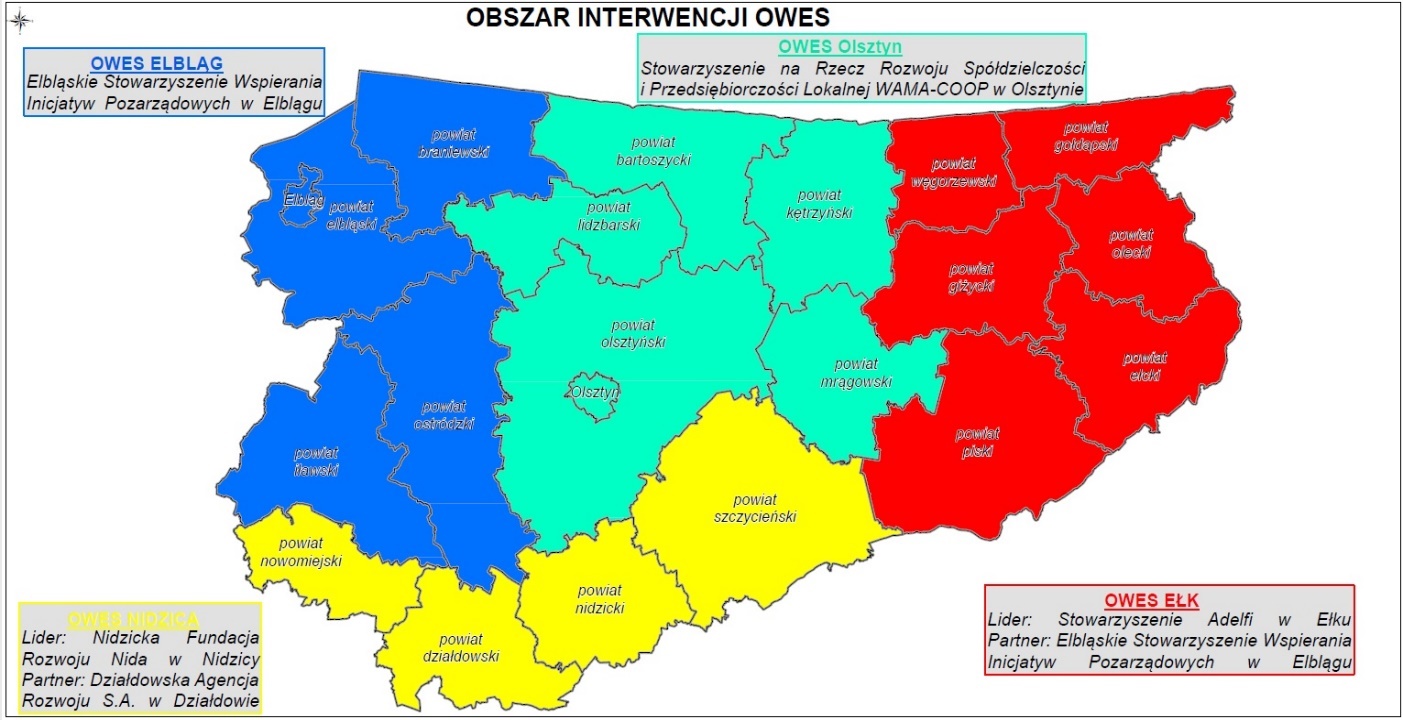 Źródło: Opracowanie własne ROPS.Inkubatory Przedsiębiorczości SpołecznejDodatkowym elementem wsparcia rozwoju sektora ekonomii społecznej na Warmii i Mazurach, są Inkubatory Przedsiębiorczości Społecznej (IPS), prowadzone przez OWES-y.  W regionie funkcjonuje 10 IPS-ów tj.:  IPS w Elblągu, IPS w Iławie IPS w Braniewie, IPS w Nidzicy (Kamionka k. Nidzicy), IPS w Działdowie, IPS w Ełku, IPS w Giżycku, IPS w Olsztynie, IPS w Bartoszycach, IPS w Kętrzynie.  Główną funkcją IPS jest pomoc w inkubowaniu spółdzielni socjalnych i NGO, chcących prowadzić działalność gospodarczą. Inkubator udziela wyprofilowanego, specjalistycznego wsparcia zarówno dla przedsiębiorstw społecznych, jak i dla grup inicjatywnych, zainteresowanych przedsiębiorczością społeczną.  Rysunek 3. Usytuowanie inkubatorów przedsiębiorczości społecznej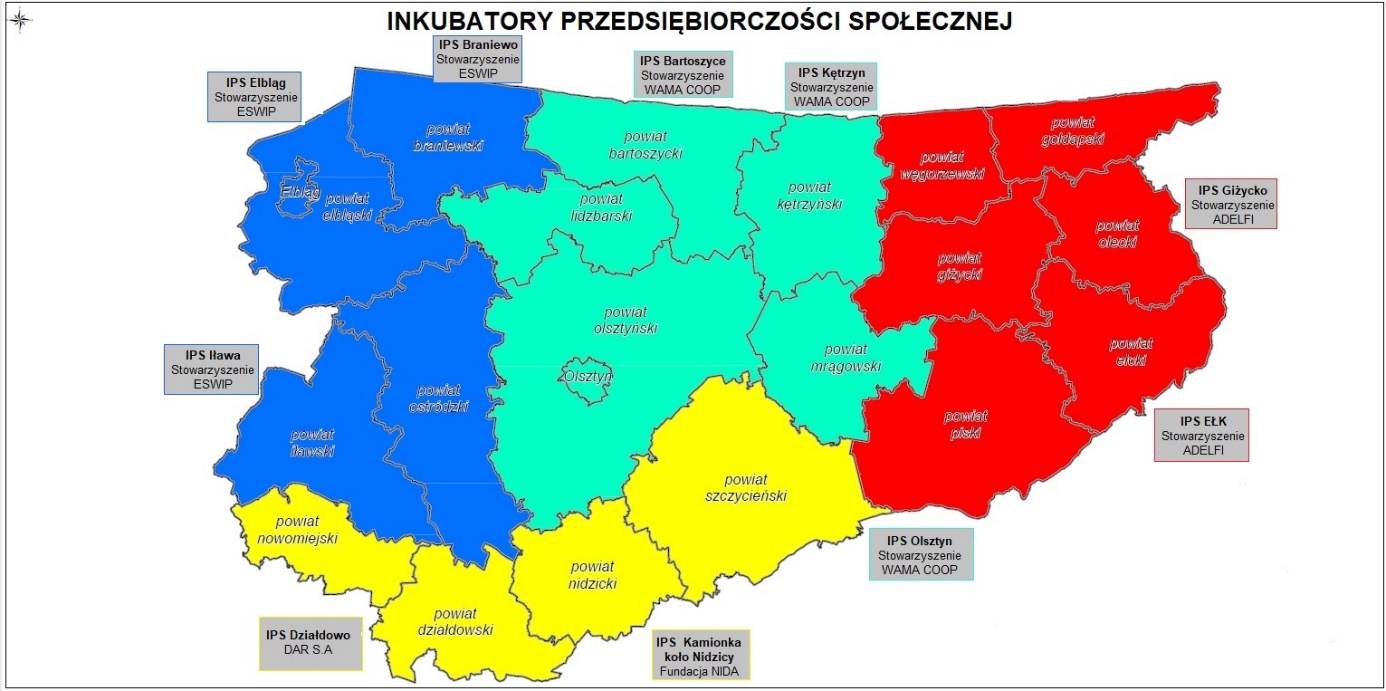 Źródło: Opracowanie własne ROPS.  Reasumując, cały system wsparcia ekonomii społecznej, który rozwija się w Polsce od blisko 12 lat, powinien być dalej doskonalony i wzmacniany przez skuteczne rozwiązania. Niedoskonałością całego systemu wsparcia ES są duże ograniczenia związane z funkcjonowaniem OWES: OWES są skoncentrowane na przyznawaniu środków na tworzenie miejsc pracy, działają w cyklach dotacyjnych i podporządkowują im wsparcie dla przedsiębiorstw społecznych, dzieje się tak, ponieważ dotacje są głównym instrumentem tworzenia miejsc pracy, a właśnie z miejsc pracy rozliczane są OWES, presja na tworzenie nowych miejsc pracy i nowych podmiotów może skutkować niską trwałością i słabym przygotowaniem do działania na rynku. OWES, funkcjonując w krótkim cyklu projektowym i obawiając się niezrealizowania wskaźników, często zbyt mało czasu poświęcał na przygotowanie przedsiębiorstwa do powstania (przed przyznaniem dotacji). 2.3.2. Instrumenty zwrotne Fundusz Przedsiębiorczości Społecznej          W ramach Programu Operacyjnego Wiedza Edukacja Rozwój 2014-2020, Działanie 2.9 Rozwój ekonomii społecznej i na podstawie umowy podpisanej 25 kwietnia 2016 r. przez Bank Gospodarstwa Krajowego (BGK) z Ministrem Rodziny, Pracy i Polityki Społecznej (MRPiPS), BGK pełni rolę Menedżera Krajowego Funduszu Przedsiębiorczości Społecznej.  W ramach posiadanych środków BGK  oferuje podmiotom ekonomii społecznej preferencyjne pożyczki, a od 2017 r. zakres wsparcia rozszerzony został o gwarancje i reporęczenia. Bank w ramach przetargu wyłonił Pośredników Finansowych, którzy udzielają pożyczek na terenie całego kraju.	Pośrednicy udzielają ze środków UE  pożyczek na start oraz pożyczek na rozwój podmiotom ekonomii społecznej (PES). Łączna wartość środków przeznaczona na pożyczki w ramach powierzonych dodatkowo środków wynosi ponad 32 mln zł. Dotychczas, ze środków udostępnionych BGK w ramach obecnej perspektywy finansowej UE, Pośrednikom powierzono kwotę 76 mln zł, dzięki czemu udzielili 702 pożyczek dla PES na terenie całego kraju. Przedsiębiorcy z terenu województwa warmińsko-mazurskiego mogą ubiegać się o pożyczkę poprzez złożenie wniosku w Towarzystwie Inwestycji Społeczno-Ekonomicznych S.A. (TISE). TISE S.A. jest funduszem pożyczkowym dla mikro, małych i średnich firm, organizacji pozarządowych i przedsiębiorstw społecznych. Początkowo TISE było funduszem typu venture capital, a od 2008 r. udziela pożyczek wykorzystując fundusze własne oraz unijne środki finansowe udostępniane przez Bank Gospodarstwa Krajowego, EFI, etc. TISE jest członkiem założycielem i jedynym polskim przedstawicielem w Europejskiej Federacji Banków Etycznych i Alternatywnych (FEBEA), którą tworzą instytucje zajmujące się finansowaniem projektów społecznych i etycznych. Między 2008 a 2020 rokiem TISE udzieliło ponad 7 tys. pożyczek o łącznej wartości 1 miliarda złotych. TISE udziela pożyczek w 4 makroregionach Polski - mikro, małym i średnim przedsiębiorcom społecznym: spółdzielniom socjalnym, organizacjom pozarządowym, spółdzielniom pracy, inwalidów i niewidomych, kościelnym osobom prawnym, spółkom non-profit, podmiotom reintegracyjnym: CIS, KIS, ZAZ, WTZ.Pożyczki udzielane są zarówno start’upom społecznym – organizacjom, które rozpoczęły działalność nie wcześniej niż 12 miesięcy przed dniem podpisania umowy pożyczkowej (Pożyczka na start), jak i przedsiębiorstwom społecznym działającym na rynku dłużej niż rok (Pożyczka na rozwój) Pożyczki dla województwa warmińsko-mazurskiego udzielane są w ramach limitu środków przydzielonych na tzw. Makroregion IV obejmujący województwa: warmińsko-mazurskie, pomorskie, zachodniopomorskie. W 2019 roku w ramach POWER udzielono wsparcia finansowego 13 podmiotom ekonomii społecznej. Pożyczki otrzymało: 8 spółdzielni socjalnych (w tym 1 spółdzielnia otrzymała pożyczkę pomostującą dotację), 2 stowarzyszenia, 2 fundacje, które zaciągnęły 4 pożyczki oraz 1 spółdzielnia inwalidów, która zaciągnęła 3 pożyczki preferencyjne. Z oferty pożyczkowej TISE skorzystało zatem 13 podmiotów ekonomii społecznej otrzymując 17 pożyczek na łączną kwotę: 1 370 762 zł.		         Kolejny instrument wsparcia finansowego realizowany przez TISE to gwarancja do pożyczek dla PS wdrażany na podstawie umowy między Europejskim Funduszem Inwestycyjnym a Towarzystwem Inwestycji Społeczno-Ekonomicznych TISE S.A. w ramach Programu EaSI. Dotyczy on udzielania gwarancji do pożyczek dla przedsiębiorców społecznych. Dzięki umowie co najmniej 60 polskich i środkowoeuropejskich podmiotów ekonomii społecznej będzie miało łatwiejszy dostęp do finansowania. W ramach podpisanej umowy TISE wprowadziła nowy produkt- pożyczka dla przedsiębiorstwa społecznego z gwarancją EFI – EaSI.	
          Podmioty ekonomii społecznej z województwa warmińsko-mazurskiego mogą także ubiegać się zwrotne wsparcie finansowe w postaci preferencyjnych pożyczek od instytucji pożyczkowych z naszego regionu.  Do takich organizacji należy m. in.: Nidzicka Fundacja Rozwoju „NIDA” w Nidzicy, Działdowska Agencja Rozwoju S.A. w Działdowie,  Warmińsko-Mazurski Fundusz „Poręczenia Kredytowe” Sp. z o.o. w Działdowie, Fundacja Rozwoju Przedsiębiorczości „ATUT” w Ostródzie, Stowarzyszenie „Centrum Rozwoju Ekonomicznego Pasłęka” w Pasłęku, Fundacja Rozwoju Regionu Łukta, Węgorzewski Fundusz Pożyczkowy dla Przedsiębiorców Powiatu Węgorzewskiego. Fundusz PoręczeniowyW województwie warmińsko-mazurskim jak i w całej Polsce istnieje ogromna potrzeba stworzenia funduszu poręczeniowego dla członków Spółdzielni Socjalnych jak również Podmiotów Ekonomii społecznej i Przedsiębiorstw Społecznych. Fundusz poręczeniowy  miałby pełnić formę zabezpieczenia kredytów i pożyczek obrotowych czy dotacji, w tym również dotacji dla osób tworzących i przystępujących do Spółdzielni Socjalnych.  W ubiegłych latach tj. 2006-2017 poręczeń dla członków spółdzielni socjalnych udzielała  Działdowska Agencja Rozwoju S.A. która łącznie udzieliła 145 poręczeń dla 33 spółdzielni socjalnych  na łączną kwotę 1 846 357,51. Z uwagi na obecne zmiany prawa, nie jest możliwe udzielania poręczeń dla członków Spółdzielni Socjalnych. Podmioty Ekonomii Społecznej mogą ubiegać się o tego  typu formę wsparcia jak inne rynkowe podmioty gospodarze.Mimo wszystko, należy pozytywnie ocenić całościową rozbudowę instrumentów pożyczkowych i innych instrumentów zwrotnych dla przedsiębiorstw społecznych, które zaszły w Polsce na przełomie 10 lat. Stało się tak dzięki rozwojowi oferty instrumentów zwrotnych tj.: poszerzenie oferty pożyczek, wprowadzanie i testowanie nowych instrumentów: poręczenia i reporęczenia, social venture capital, Social Investment Bonds etc. Powyższe działania służą stopniowemu rozbudowywaniu i wzmacnianiu ekosystemu instrumentów finansowych dla podmiotów ekonomii społecznej w Polsce. Działania te powinny być kontynuowane w kolejnym okresie programowania UE 2021-2027.2.3.3. Wsparcie dotacyjne  PES i PSW okresie programowania 2014-2020 Ośrodki Wsparcia Ekonomii Społecznej utworzyły w ramach RPOWiM 2014-2020 następującą liczbę miejsc pracy:OWES w Ełku - 106 miejsc pracyOWIES w Elblągu - 112 miejsc pracy OWES w Olsztynie - 88 miejsc pracy OWES w  Nidzicy - 98 miejsc pracyZ informacji własnych Regionalnego Ośrodka Polityki Społecznej wynika, że w projektach zakończonych przez OWES-y w I edycji, liczba miejsc pracy utworzonych w przedsiębiorstwach społecznych wynosiła 404. Przewiduje się, że w II edycji, w ciągu kolejnych 3 lat powstaną 454 miejsca pracy:OWES w Ełku -129 miejsc pracy OWIES w Elblągu - 110 miejsc pracy OWES w Olsztynie - 102 miejsc pracy OWES w  Nidzicy - 113 miejsc pracyW rezultacie dzięki środkom z Europejskiego Funduszu Społecznego w ramach Regionalnego Programu Operacyjnego Województwa Warmińsko-Mazurskiego  na lata  2014-2020, OWES-y utworzą 858 miejsc pracy w sektorze ekonomii społecznej. Mimo tak wysokiej koncentracji środków z Europejskiego Funduszu Społecznego, może być problem z osiągnięciem wysokiego wskaźnika tj. 945 miejsc pracy, który zaplanowany jest dla województwa warmińsko-mazurskiego w Krajowym Programie Rozwoju Ekonomii Społecznej do 2023 r. Ekonomia Solidarności Społecznej.Sektor ekonomii społecznej i solidarnej w sposób znaczący oddziałuje na osiąganie celów społecznych i zawodowych w długofalowej perspektywie, dzięki tworzeniu miejsc pracy dla osób wykluczonych społecznie.Główne potrzeby i problemy sektora ekonomii społecznej i solidarnej Niniejszy materiał stanowi podsumowanie prac Zespołu ds. opracowania wojewódzkiego programu rozwoju ekonomii społecznej na lata 2021-2025, który został powołany Uchwałą Nr 9/98/20/VI Zarządu Województwa Warmińsko-Mazurskiego z dnia 25 lutego 2020 r. Analiza SWOTW poniższej tabeli znajduje się analiza SWOT, uwzględniająca uwagi zgłoszone w trakcie spotkań Zespołu.Tabela 1. Analiza SWOT3.2. Identyfikacja obserwowanych problemów i ich skutkówEkonomia społeczna jest ważnym instrumentem polityki społecznej, który może odpowiadać na szereg wyzwań obserwowanych w regionie. Do najważniejszych z nich należą: Problem starzenia się społeczeństwa, co wiąże się z depopulacją niektórych miejscowości, a także rosnącym zapotrzebowaniem na usługi społeczne, Potrzebę aktywizacji zawodowej osób biernych zawodowo, do których jednak trudno jest dotrzeć i które nie zawsze odpowiadają na bodźce aktywizacyjne. Jest to szczególnie istotne w kontekście niewystarczającej liczby rąk do pracy, co wynika m.in. ze starzenia się społeczeństwa. Na poniższym schemacie zaprezentowano strukturę drzewa problemów ekonomii społecznej.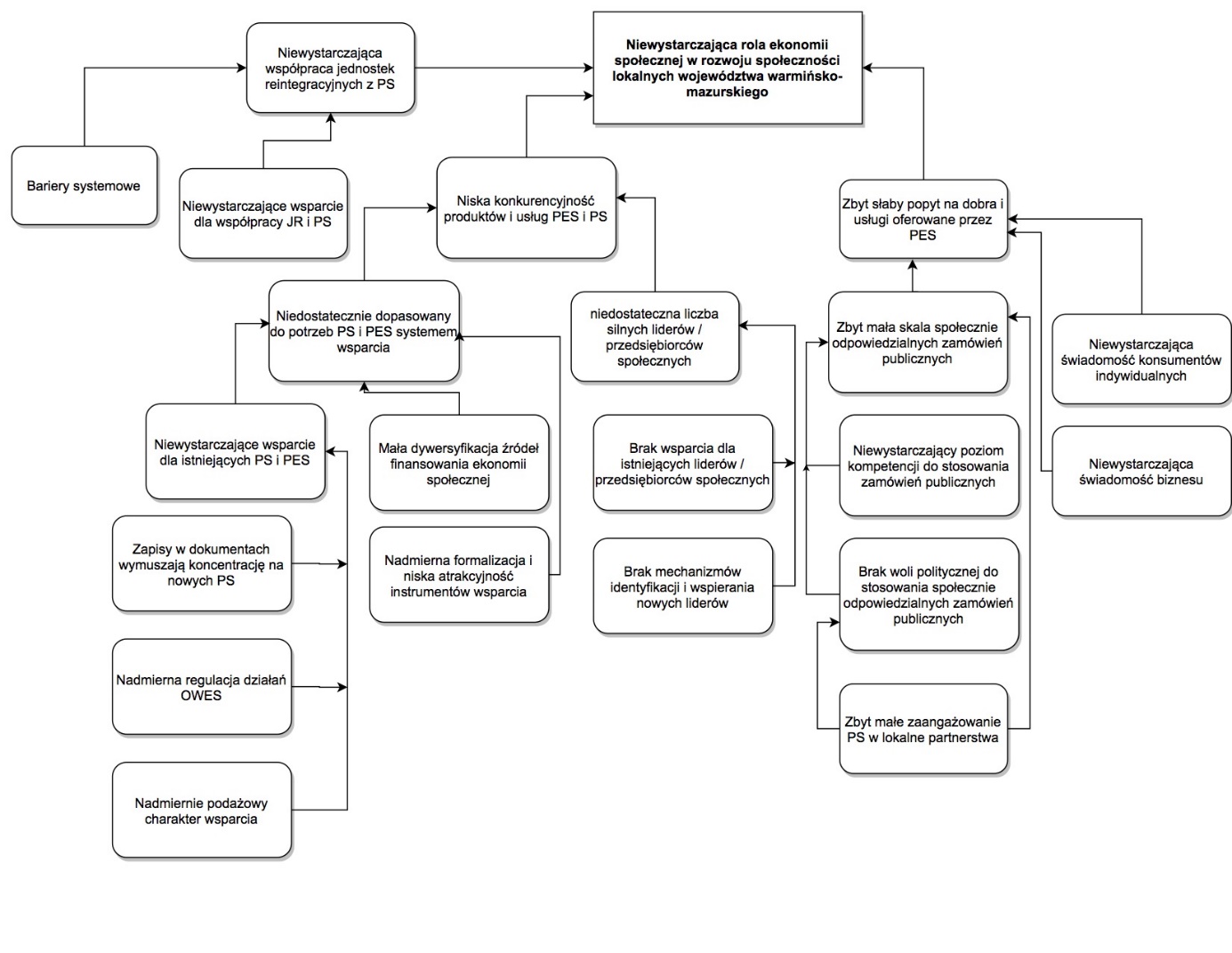 Rysunek 4. Drzewo problemów Głównym problemem, przed którym stoi ekonomia społeczna w regionie, to słaba rola ekonomii społecznej w rozwoju społeczności lokalnych województwa warmińsko-mazurskiego. Pomimo wielu lat rozwijania ekonomii społecznej, nadal jej skala jest zbyt mała w stosunku do oczekiwań. Ogranicza to możliwości szerszego wykorzystania ekonomii społecznej do radzenia sobie ze zidentyfikowanymi wyzwaniami rozwojowymi. Wskazać można trzy główne przyczyny zidentyfikowanego problemu: niska konkurencyjność produktów i usług oferowanych przez podmioty ekonomii społecznej, zbyt słaby popyt na dobra i usługi oferowane przez PES,niewystarczająca współpraca PS z jednostkami reintegracyjnymi. Kluczowe przyczyny zbyt niskiej konkurencyjności produktów i usług wiążą się z niedostatecznie dopasowanym do potrzeb PS i PES systemem wsparcia. Choć podkreślić należy, że mocną stroną jest trwały system, zbudowany z instytucji z dużym doświadczeniem w pracy w sektorze, to jednak jedną z jego słabości jest niewystarczające wsparcie dla istniejących PS i PES. Wynika to przede wszystkim z zapisów dokumentów określających funkcjonowanie systemu wsparcia: Standardów OWES i Regionalnego Programu Operacyjnego, które kładą większy nacisk na tworzenie miejsc pracy w nowych podmiotach. Mniejsza koncentracja jest natomiast na wspieranie istniejących podmiotów i oferowanie im wysokiej jakości usług rozwojowych. Ogranicza to możliwości dopasowania wsparcia do potrzeb istniejących, bardziej doświadczonych PS. Wiąże się to również z nadmierną regulacją zasad działania OWES, co ogranicza możliwości dopasowania zakresu wsparcia do potrzeb obiorców. W efekcie kadra OWES faktycznie koncentruje się na tworzeniu nowych podmiotów i oferowaniu im stosunkowo wystandaryzowanego wsparcia. Dlatego też istniejące podmioty mają bardziej ograniczoną ofertę wsparcia. W przyszłości rozwiązaniem tego problemu może być wprowadzenie elementów systemu popytowego: czyli możliwość finansowania takich usług dla PS, które są w największym stopniu zgodne z ich potrzebami. Istotne jest również zwiększenie elastyczności zasad działania OWES. Mogłoby to polegać na odejściu od subregionalizacji w przypadku wspierania podmiotów dojrzałych. Rozwiązaniem, które z dzisiejszej perspektywy wydaje się dużą zmianą, byłoby wprowadzenie stawki jednostkowej na całe wsparcie dla PS, czyli czegoś w rodzaju ryczałtu na wsparcie PS – w takiej sytuacji OWES miałby pełną elastyczność w dopasowaniu wsparcia do potrzeb konkretnego odbiorcy. Wskazuje się również na inne czynniki ograniczające skuteczność systemu wsparcia:Mała dywersyfikacja źródeł finansowania ekonomii społecznej – ekonomia społeczna jest finansowana niemal wyłącznie ze środków EFS; dostępne są tylko dwa instrumenty: dotacja na utworzenie miejsca pracy i wsparcie pomostowe. Podkreśla się również, że instrumenty te są zbyt sformalizowane i nie w pełni atrakcyjne. Jak podkreślano, wysokość wsparcia dostępnego dla przedsiębiorstw społecznych jest zdecydowanie niższa niż wsparcia dla przedsiębiorstw komercyjnych. Istnieją inne źródła finansowania ekonomii społecznej, jak wsparcie z Funduszu Pracy czy PFRON, natomiast PES sięgają po nie o wiele rzadziej niż po dotacje z EFS.Brak zachęt podatkowych dla przedsiębiorców społecznych – zachęty takie muszą być regulowane w odpowiednich przepisach prawnych. Mogłyby one poprawić kondycję przedsiębiorstw społecznych, szczególnie tych, które realizują istotne cele społeczne (np.: zatrudniają osoby w najtrudniejszych warunkach, świadczenie usług społecznych). Kwestie te musza być jednak rozwiązywane na poziomie krajowym.Drugą, poważną przyczyną niskiej konkurencyjności PS jest niedostateczna liczba silnych liderów w społecznościach lokalnych, którzy byliby gotowi do zakładania i prowadzenia przedsiębiorstw społecznych. Wynika to z kilku przyczyn. Najważniejsze z nich dotyczą braku wsparcia dla istniejących liderów/ przedsiębiorców społecznych. Choć to właśnie te osoby są kluczowe dla zakładania i rozwijania przedsiębiorstw społecznych, system wsparcia nie przewiduje instrumentów dopasowanych do specyficznych potrzeb tej grupy. Oczywiście OWES oferuje szkolenia z zarządzania. Istnieją również studia podyplomowe z zarządzania przedsiębiorstwem społecznym. Wydaje się jednak, że ta oferta jest niewystarczająca, aby nie tylko zapewnić rozwój liderów, lecz przede wszystkim utrzymać ich w pracy na rzecz ekonomii społecznej. Wyzwaniem może być również brak mechanizmów identyfikacji, wspierania nowych liderów, w tym szczególnie wśród młodzieży. Nakłada się na to, obserwowana przez praktyków, zmiana postaw młodzieży wobec pracy. Widoczna jest silniejsza preferencja dla indywidualnego komfortu pracy, co często staje w sprzeczności z funkcją lidera, który musi podejmować szereg trudnych zadań. Wskazać można również szereg przyczyn niewystarczającego popytu na dobra i usługi PES i PS. Jednym z kluczowych czynników jest zbyt mała skala społecznie odpowiedzialnych zamówień publicznych. Choć od lat podejmowane są działania, które mają przełożyć się na wzrost zamówień z sektora publicznego, to osiągane efekty są nadal niewystarczające. Jest szereg przyczyn tego stanu rzeczy. Z jednej strony nadal niewystarczająca podaż produktów i usług oferowanych przez PES i PS. Z drugiej strony widoczne są bariery po stronie samych JST: brak woli do stosowania społecznie odpowiedzialnych zamówień publicznych, a także zbyt niski poziom kompetencji potrzebnych do stosowania tych rozwiązań w praktyce. Dodatkowo, nawet jeśli przedsiębiorstwa społeczne realizują kontrakty na zlecenie JST, to okazuje się, że część z nich jest realizowana na zasadach, które są mało opłacalne ekonomiczne dla PES lub PS. Stawki, które są oferowane w przetargach są zbyt niskie, co wynika z dominacji kryterium ceny, a także z konkurencji ze strony szarej strefy. W efekcie realizacja tego typu zamówień ogranicza w praktyce możliwości rozwoju ekonomii społecznej (akumulacji kapitału, tworzenia wysokiej jakości miejsc pracy). Sytuacja ta wynika z szeregu przyczyn. Można wskazać tutaj niedostateczną świadomość samorządowców na temat wpływu zbyt niskich stawek na kondycje PES lub PS i możliwości realizacji przez nie ich misji społecznych. Kolejnym czynnikiem ograniczającym wykorzystanie zamówień publicznych do rozwoju przedsiębiorczości społecznej jest zbyt mała rola PES i PS w lokalnych partnerstwach. Głos przedsiębiorców społecznych jest słabo słyszalny i ich perspektywa jest często pomijana na etapie planowania usług. I choć w województwie warmińsko-mazurskim udało się zbudować lokalne partnerstwa, to jednak należy nadal pracować nad silniejszym włączeniem do nich PS i PES.Na niewystarczający popyt na dobra i usługi PES i PS wpływa również niska rozpoznawalność ekonomii społecznej i niski stopień wiedzy na temat ekonomii społecznej w społeczeństwie. Wynika to z szeregu czynników. Istotne znaczenie ma tutaj ograniczona promocja ekonomii społecznej, zarówno na poziomie regionalnym, jak i na poziomie krajowym. Szczególnie na poziomie krajowym widoczny jest niski poziom koordynacji różnych działań promocyjnych, co utrudnia budowanie marki ekonomii społecznej na poziomie regionalnym. Na niewielki popyt na dobra i usług sektora ekonomii społecznej duży wpływ mają również gusta i preferencje klientów indywidualnych. Przy decyzjach zakupowych koncentrują się oni przede wszystkim na kwestii ceny i jakości produktu. Kwestie społeczne traktowane są nadal jako marginalne. Wynika to z jeden strony ze słabej rozpoznawalności sektora ekonomii społecznej (nadal wiele osób nie rozumie pojęcia przedsiębiorstwo społeczne), a także z poziomu świadomości klientów indywidualnych. Podobny problem dotyczy również prywatnych klientów instytucjonalnych – niewielu z nich jest zainteresowanych współpracą z przedsiębiorstwami społecznymi z powodów osiągania celów społecznych. Wydaje się, że w przypadku obu tych grup niezbędna jest nieustająca praca u podstaw, polegająca na uświadamianiu i edukowaniu. Ostatni czynnik wpływający na wykorzystanie potencjału ekonomii społecznej jest niewystarczająca współpraca PS z jednostkami reintegracyjnymi. Przedsiębiorstwa te stosunkowo rzadko zatrudniają uczestników i pracowników jednostek reintegracyjnych. Uwarunkowane jest to jednak w dużym stopniu czynnikami systemowymi, które są poza kompetencjami samorządu województwa, takimi jak malejąca liczba osób posiadających orzeczenie o niepełnosprawności oraz sztywne zasady finansowania takich podmiotów jak ZAZ lub WTZ. Na poziomie regionalnym istotne jest jednak stałe budowanie i wzmacnianie powiązań pomiędzy jednostkami reintegracyjnymi i przedsiębiorstwami społecznymi. Istotną rolę w tym procesie powinny pełnić ośrodki wsparcia ekonomii społecznej. 3.3. Wyzwania związane z COVID-19Jak wynika z badania przeprowadzonego przez ROPS w Olsztynie na przełomie czerwca i lipca 2020 r., na próbie 64 przedsiębiorstw społecznych, większość przedsiębiorstw odczuła skutki pandemii. 51 na 64 przedsiębiorstw odnotowało spadek lub brak dochodów. Jednak większość przedsiębiorstw raczej przetrwa ten trudny okres. Zagrożonych upadłością było 8 na 64 przedsiębiorstw. Zlikwidowano 24 na 546 miejsc pracy, czyli ok. 5%.  Jednak kolejne 100 miejsc pracy jest zagrożonych (czyli ok. 20%). Wydaje się, że umiarkowany wpływ pandemii na sektor ekonomii społecznej wynika z powszechnego korzystania przez te przedsiębiorstwa z tzw. rządowej „Tarczy antykryzysowej”. Większość przedsiębiorstw przyjęła również różne strategie adaptacyjne, przede wszystkim zmniejszając produkcję lub zmieniając jej profil. Większość przedsiębiorstw również deklarowała, że jest w stanie realizować jakiekolwiek zlecenia. Najczęściej wskazywano na możliwość świadczenia usług cateringowych, sprzedaż środków higienicznych, produkcję maseczek lub przyłbic. Choć brak jest pogłębionych analiz, to wydaje się, że na tym etapie wskazać można kilka czynników, mających wpływ na odporność podmiotów ekonomii społecznej na kryzys:Zaangażowanie samorządów – część samorządów zawiesiło realizację zadań publicznych, co miało negatywny wpływ na kondycję części PES, realizujących te zadania. Wpłynęło to negatywnie na zdolność PES do zaspokajania potrzeb mieszkańców, w tym szczególnie tych bardziej potrzebujących. Współpraca i usieciowienie – poziom usieciowienia PES, w tym szczególnie z jednostkami samorządu terytorialnego, niewątpliwie ma wpływ na zdolność podmiotu do adaptacji do zmian w sytuacji gospodarczej. Pomimo, że w województwie działają stosunkowo silne sieci lokalne, to zdecydowanie należy je nadal wzmacniać i rozwijać. Kondycja PES  - okazuje się, że paradoksalnie te podmioty, które rozwijały się bardzo dynamicznie, zatrudniając pracowników, miały wysokie koszty i w okresie kryzysu miały małe możliwości sięgania do swoich rezerw. W przyszłości wskazane jest budowanie bardziej zrównoważonych strategii rozwoju PES, które uwzględnia zarówno rozwój, jak i budowanie rezerw na wypadek wystąpienia szoków. Zdolność do adaptacji – część PS mogło korzystać ze wsparcia w formie świadczenia usług związanych z pandemią. Jednak nie wszystkie PS mogły się przebranżowić – w niektórych przypadkach wymagało to znaczących nakładów, z których zwrot był niepewny. Cele i rezultaty Wojewódzkiego Programu Rozwoju Ekonomii Społecznej i Solidarnej Warmia i Mazury 2021-2025Wojewódzki Program Rozwoju Ekonomii Społecznej i Solidarnej Warmia i Mazury 2021-2025 określa cel główny, cele szczegółowe oraz działania, które samorząd województwa, samorządy lokalne, instytucje wspierające ES oraz ich partnerzy będą realizować na rzecz wzmocnienia sektora ekonomii społecznej w latach 2021-2025. Program formułuje też oczekiwane rezultaty oraz wskaźniki pomiaru stopnia osiągnięcia celu głównego i poszczególnych celów szczegółowych. Sformułowane zostały cztery cele szczegółowe, które nawiązują do dotychczasowych celów poprzedniego Wojewódzkiego Programu Rozwoju Ekonomii Społecznej. Cel I. Podniesienie potencjału i konkurencyjności podmiotów ekonomii społecznej i przedsiębiorstw społecznychCel ten koncentruje się na wzmacnianiu potencjału samych PES i PS poprzez poprawę kompetencji ich pracowników, poprawę jakości oferowanych dóbr i usług, lepszy dostęp do kapitału, silniejszą współpracę i bardziej skuteczną reintegrację pracowników. Działanie 1.1. Podniesienie kompetencji pracowników PES i PS, tworzenie wysokiej jakości miejsc pracy w PES i PSDziałanie to będzie realizowane przede wszystkim poprzez: Inwestycje w kompetencje kadry menadżerskiej PES i PS, Szkolenia zawodowe i ogólne dla pracowników PES i PS, Inwestycje w kompetencje liderów, w tym także liderów grup młodzieżowych,Tworzenie warunków do kontynuowania aktywności zawodowej osób starszych w podmiotach ekonomii społecznej i solidarnej. Zadania te będą prowadzone przy wykorzystaniu różnych metod. Oprócz kontynuacji tradycyjnego doradztwa i szkoleń, przewiduje się: Większy nacisk w działalności OWES na tworzenie i realizację procesów rozwojowych dla całych przedsiębiorstw. Zgodnie z tym podejściem wspieranie PES i PS jest bardziej systematyczne i zaplanowane, zgodnie ze schematem:diagnoza potrzeb przedsiębiorstwa, ustalenie planu działań, wdrażanie i regularne monitorowanie, ocena efektów. Wspieranie zakładania i prowadzenia przedsiębiorstw społecznych przez pracowników w wieku przedemerytalnym oraz wspieranie zatrudnienia pracowników po 50. roku życia. Promowanie wśród PES elastycznych form zatrudnienia odpowiadających na potrzeby osób starszych. Wzmacnianie mechanizmów popytowych w usługach OWES (np. bony rozwojowe dla PS), a także wykorzystanie potencjału BUR-y i KFS do wzmacniania potencjału kadry i pracowników PES i PS. Większy nacisk na badanie efektów udzielonego wsparcia: pomiar zmiany kompetencji i zmiany sytuacji pracowników PES i PS. Wykorzystanie na większą skalę takich metod jak coaching, mentoring, tutoring.Rozwój infrastruktury PES - wsparcie doradcze i eksperckie.Tabela 2. Realizacja - Działanie 1.1.Działanie 1.2. Poprawa jakości i konkurencyjności produktów i usług oferowanych przez PES i PS oraz wzrost sprzedaży produktów i usług przez PES i PSDoświadczenie pokazuje, że ważnym czynnikiem sukcesu PES i PS jest optymalna jakość produktów i usług w relacji do ceny, a także umiejętności dotarcia do klienta i sprzedaży swojej oferty. Okazuje się jednak, że część PES i PS nie przykłada do tych kwestii wystarczającej wagi lub brakuje im doświadczenia. Dlatego też przewiduje się działania wspierające PES i PS, służące podniesieniu jakości towarów i usług i zwiększeniu ich sprzedaży:Rozwój usług wsparcia dla PES i PS, oferowanych przez OWES/ROPS: Zewnętrzny doradca / trener - prowadzenie analizy jakości oraz doradztwo służące poprawie jakości produkcji / świadczenia usług. Zadania te może pełnić osoba z dużym doświadczeniem w branży, współpracująca przez określony okres (np. kilka miesięcy) z PES / PS i wspomagająca dany podmiot w prowadzeniu zmian.Zewnętrzny doradca ds. sprzedaży. To zadanie również powinna pełnić osoba z dużym doświadczeniem w branży lub w sprzedaży, współpracująca przez określony okres (np. kilka miesięcy) z PES / PS i wspomagająca dany podmiot w kształtowaniu polityki sprzedażowej. Usługi tajemniczego klienta – dostarczanie PES /PS informacji zwrotnej na temat jakości oferowanych usług i produktów. Analiza wartości usług – weryfikacja w jakim zakresie usługi są adekwatne do potrzeb klienta, zgodne z jego oczekiwaniami.Rozwijanie kreatywności PES - innowacje społeczne, franczyza społeczna w kontekście podnoszenia konkurencyjności PES, PS.Tabela 3. Realizacja - Działanie 1.2.Działanie 1.3. Zapewnienie dostępu PES i PS do kapitałuDostęp do kapitału jest jednym z podstawowych czynników sukcesu sektora ES. Badania pokazują, że pomimo istniejącej oferty, dostęp ten nadal jest niewystarczający, a katalog dostępnych instrumentów jest zbyt wąski. Dlatego też niezbędne jest rozwijanie oferty finansowania dla sektora, zarówno bezzwrotnego jak i zwrotnego. Parametry instrumentów zwrotnych i bezzwrotnych określane są w dużym stopniu na poziomie krajowym. Będą one zapewne również zmieniane w nowej perspektywie, m.in. bazując na wnioskach z przywołanego wyżej badania. Niemniej na poziomie regionalnym w pełni uzasadnione jest formułowanie oczekiwań i postulatów wobec kształtu przyszłych instrumentów zwrotnych i bezzwrotnych, jak również formułowanie propozycji instrumentów uzupełniających tę ofertę. Prowadzone będą starania służące zmianie dotacji celowych na tworzenie miejsc pracy na dotacje podmiotowe dla PS, służące wsparciu rozpoczęcia działalności. Zastąpienie dotacji celowej podmiotową pozwoli PS budować swój potencjał finansowy. Udzielanie dotacji na utworzenie miejsc pracy powinno być realizowane przez OWES, PUP, PFRON. Dotacje te powinny być finansowane z funduszu dostępnego w sposób ciągły (niezależnie od cyklu realizacji projektu – w praktyce musiałby to być oddzielny projekt, z którego byłoby uruchamiane finansowanie na wniosek OWES, PUP). Należy również prowadzić działalność rzeczniczą na rzecz możliwości udzielania dotacji podmiotowych, obok celowych, dla organizacji pozarządowych realizujących istotne z punktu widzenia potrzeb województwa zadania, np. usługi opiekuńcze. Mechanizm ten mógłby funkcjonować analogicznie jak w przypadku dotacji podmiotowych dla instytucji kultury. Wprowadzenie nowego instrumentu dotacyjnego – dofinansowanie do usługi o charakterze ciągłym. Mechanizm ten powinien przede wszystkim poprawiać dostępność do usług społecznych, szczególnie istotnych z punktu widzenia potrzeb mieszkańców regionu. Mechanizm mógłby zakładać np. montaż finansowy: dofinansowanie usługi realizowanej przez PES/PS, współfinansowanej przez jej odbiorcę. Mechanizm ten może zakładać dystrybuowanie wśród mieszkańców (wybranych grup) bonów na zakup/ dofinansowanie wybranych typów usług. Na poziomie regionalnym wskazane jest uruchomienie instrumentów finansowych: Funduszu poręczeniowo-gwarancyjnego dla PES i PS.Funduszu pożyczek obrotowych - pożyczki mogłyby być udzielane tradycyjnie na finansowanie kosztów bieżących związanych z realizacją konkretnych zadań, a także na finansowanie na potrzeby projektów. Powinno być dostępne dla PS, PES i NGO.Oba instrumenty powinny być dostępne w ramach regionalnego funduszu, którego operatorem byłby podmiot wybrany w ramach konkursu / przetargu przez zarząd województwa. Przewidywana wartość funduszu regionalnego: 2-5 mln zł. Tabela 4. Realizacja - Działanie 1.3.Działanie 1.4. Budowanie silnych i trwałych powiązań pomiędzy PES i PS w regionieJednym z czynników sukcesu sektora ekonomii społecznej jest silna integracja tego sektora: zbudowanie silnych, trwałych powiązań pomiędzy PES w regionie. Dlatego też zakłada się wzmacnianie współpracy PES i PS w różnych formach: konsorcja, klastry, franczyzy społeczne, sieci:Animowanie współpracy PES w układzie terytorialnym (na poziomie lokalnym) 
i branżowym, Wsparcie doradcze i finansowe dla tworzących się i istniejących inicjatyw klastrowych/sieciowych. Wsparcie finansowe może pokrywać koszty usług zewnętrznych, animatora, koszty organizacyjne. Tabela 5. Realizacja - Działanie 1.4.Działanie 1.5. Rozwijanie funkcji integracyjnej i społeczno- zawodowej PS i PESW polskim modelu ekonomii społecznej kładzie się duży nacisk na funkcję integracyjną i reintegracyjną ekonomii społecznej, w tym szczególnie przedsiębiorstw społecznych. Dotychczasowe doświadczenia pokazują, że realizacja tej funkcji przez PS jest trudna. Wynika to przede wszystkim z niedostatecznego przygotowania i doświadczenia kadry PS, braku zasobów na tego typu działalność, koncentrację na prowadzeniu działalności biznesowej. Równocześnie stosunkowo słaba jest współpraca pomiędzy PS i jednostkami reintegracyjnymi (CIS, KIS, WTZ, ZAZ), co wynika m.in. ze słabości, czy wręcz braku mechanizmów współpracy. Dlatego też planuje się: Wzmacnianie mechanizmów współpracy pomiędzy PS i jednostkami reintegracyjnymi, obejmujące co najmniej stałe przekazywanie informacji o podejmowanych działaniach, potrzebach dotyczących nowych pracowników itd. animatorem i facylitatorem kontaktów i współpracy PS i jednostek reintegracyjnych będzie OWES (realizacja przez OWES funkcji pośrednictwa pracy pomiędzy PS i jednostkami reintegracyjnymi). Większy nacisk na działania reintegracyjne: Stworzenie w każdym OWES stanowiska specjalisty ds. reintegracji lub zaangażowanie osoby z kadry OWES, w której zakresie czynności będą zadania związane z reintegracją, co przyczyni się do wzrostu aktywizacji zawodowej m.in. uczestników warsztatów terapii zajęciowej i wzmocni działania na rzecz wychodzenia osób z placówek reintegracyjnych, znalezienia  zatrudnienia na otwartym rynku pracy lub  zatrudnienia socjalnego w PS.Możliwość finansowania z budżetu OWES usług reintegracyjnych dla PS, świadczonych przez wyspecjalizowane podmioty, w tym wzmacnianie współpracy z jednostkami reintegracyjnymi.Finansowanie ze środków OWES działań integracyjnych dla pracowników PES i PS. Wsparcie OWES w tworzeniu w PS diagnozy potrzeb i planu działań reintegracyjnych (w zależności od potrzeb danego PS). Rozwijanie i testowanie nowych, innowacyjnych metod pracy w jednostkach reintegracyjnych. Zapewnienie funkcjonowania Platformy Współpracy na rzecz rozwoju ES (sieci CIS, KIS, WTZ, ZAZ, w tym włączenie ŚDS).Tabela 6. Realizacja - Działanie 1.5.Cel II. Podniesienie świadomości i upowszechnienie pozytywnych postaw  wokół ekonomii społecznej i solidarnejW tym celu znalazły się działania służące przede wszystkim wzmacnianiu popytowej strony sektora ekonomii społecznej, a więc gotowości do zakupów towarów i usług dostarczanych przez podmioty ekonomii społecznej. Działanie 2.1. Upowszechnienie pozytywnych postaw wobec ESiS w społeczeństwiePlanowanie wspólnej koncepcji  promocji ekonomii społecznej w regionie, przy zaangażowaniu ROPS, OWES, UM i RKRES. Co roku opracowany będzie roczny plan działań komunikacyjno-promocyjnych, służący bardziej szczegółowemu określeniu działań promocyjnych. Plan powinien przede wszystkim zawierać oczekiwane efekty działań promocyjnych, grupy docelowe, komunikaty oraz środki dotarcia do wybranych grup docelowych. Będzie też określał planowane nakłady na realizację działań promocyjnych. Prowadzone będzie badanie efektów działań upowszechniających wśród mieszkańców województwa. Badanie nisz rynkowych możliwych do  zagospodarowania przez PES.Tabela 7. Realizacja - Działanie 2.1.Działanie 2.2. Popularyzacja działań na rzecz ekonomii społecznej w szkołach i na uczelniach.Kontynuowane będą działania służące włączaniu szkół i uczelni w działania na rzecz rozwoju ekonomii społecznej. Działania te mają na celu dostarczenie młodzieży wiedzy na temat ekonomii społecznej oraz rozwijaniu kompetencji potrzebnych do rozwoju ekonomii społecznej, takich jak współpraca w grupie, nastawienie na osiąganie celów społecznych, kształtowanie postaw, wartości i zachowań sprzyjających budowaniu wspólnoty, kooperacji, kreatywności, otwartości oraz komunikacji, jak również wzmacnianie postaw prospołecznych w procesie nauczania i promowaniu postaw przedsiębiorczych i obywatelskich wśród młodzieży.Dzięki planowanym działaniom, co najmniej 20% szkół w województwie zrealizuje inicjatywy na rzecz ekonomii społecznej. Planowane działania: Popularyzacja idei ekonomii społecznej w szkołach poprzez różne formy: Różnego rodzaju inicjatywy, np.: targi, pikniki, warsztaty, dni ekonomii społecznej, otwarte drzwi, wizyty studyjne itd., służące przybliżeniu idei ekonomii społecznej, społecznego zaangażowania,Podnoszenie kompetencji nauczycieli i kadry zarządzającej: seminaria, lekcje pokazowe, wizyty studyjne, współpraca z ośrodkami doskonalenia nauczycieli,Tworzenie i upowszechnianie programów edukacyjnych, materiałów, konspektów lekcji itd. Włączanie przedstawicieli sektora edukacji w działania na rzecz ekonomii społecznej, np. do prac w RKRES, Zespołach powiatowych itd. Rozwijanie kompetencji, w tym szczególnie praktycznych uczniów: Promocja i wsparcie w zakładaniu szkolnych PES, w tym przedsiębiorstw społecznych, spółdzielni uczniowskich, młodzieżowych spółdzielni pracy.Zainicjowanie powstania na poziomie województwa instytucji (spółdzielnia, stowarzyszenie), która zajmowałaby się obsługą prawno-księgową obsługą tworzonych przedsiębiorstw. Inicjowanie i wspieranie idei spółdzielczości uczniowskiej w szkołach.Praktyki szkolne (np. szkoły zawodowe).Współpraca z uczelniami:Poszukiwanie ambasadorów ekonomii społecznej wśród pracowników uczelni,Budowanie partnerstw z uczelniami, służących uruchamianiu kierunków związanych z ekonomią społeczną,Włączanie przedstawicieli uczelni do RKRES i Zespołów Powiatowych,Zachęcanie uczelni do promocji prac wdrożeniowych (magisterskich, doktorskich) na rzecz PS i PES (np. opracowywanie aplikacji IT, prowadzenie badań, itd.).Włączanie treści związanych z ekonomią społeczną do programu nauczania na różnych kierunkach.Praktyki studenckie w PES/ PS.Organizacja konkursów na najlepsze prace magisterskie, doktorskich z zakresu ekonomii społecznej.Tabela 8. Realizacja - Działanie 2.2.Działanie 2.3. Budowanie współpracy biznesu z ekonomią społeczną i solidarnąZachęcanie biznesu do współpracy z sektorem ekonomii społecznej jest zadaniem trudnym. I choć działania kierowane do biznesu są podejmowane, to jednak dotychczas przynoszą one ograniczone efekty. Niemniej istnieje uzasadniona potrzeba kontynuacji tych działań i stałe zachęcanie biznesu do włączania się w działanie na rzecz rozwoju ES. Stałe animowanie włączania biznesu we współpracę z sektorem ekonomii społecznej.Wspieranie tradycyjnych przedsiębiorstw w tworzeniu strategii odpowiedzialnego biznesu i stosowaniu aspektów społecznych w zamówieniach, szacowanie korzyści społecznych osiąganych dzięki włączaniu biznesu do działań na rzecz ekonomii społecznej. Prowadzenie kampanii promocyjnych angażujących do współpracy z sektorem ekonomii społecznej, promocja dobrych praktyk. Włączanie organizacji zrzeszających przedsiębiorców do RKRES i Zespołów Powiatowych ds. Ekonomii Społecznej, a także innych ciał kolegialnych. Włączanie środowiska przedsiębiorców w inicjatywy promujące ekonomię społeczną m.in. targi, pikniki, wydarzenia regionalne.Zapewnienie środków na finansowanie zewnętrzne dotyczące tworzenia klastrów branżowych z udziałem PES/PS.Tabela 9. Realizacja - Działanie 2.3.Cel III. Rozwój partnerskiej współpracy lokalnej na rzecz realizacji inicjatyw ESiSW tym celu znajdują się działania służące przede wszystkim wzmacnianiu popytowej strony sektora ekonomii społecznej.Działanie 3.1. Angażowanie samorządów lokalnych w działania na rzecz sektora ekonomii  społecznej i solidarnej  oraz rozwój usług społecznychSamorząd terytorialny jest kluczowym partnerem sektora ekonomii społecznej. Doświadczenia wielu lat pokazują, że to właśnie na styku samorządu terytorialnego i ekonomii społecznej tworzą się najciekawsze inicjatywy. Samorząd terytorialny ma też duży wpływ na warunki rozwoju sektora ekonomii społecznej. Dotyczy to szczególnie obszaru usług społecznych.Specyficzną formą wspierania rozwoju ES przez samorząd są klauzule społeczne. Działania służące upowszechnianiu stosowania klauzul społecznych w zamówieniach publicznych przez JST prowadzone są od dawna. Jednak osiągane efekty są wciąż niesatysfakcjonujące. Według sprawozdania z realizacji WPRES za rok 2019 r., zaledwie 14 na przebadanych 118 JST posiadało program współpracy z organizacjami pozarządowymi, w którym przewidywano zlecanie usług społecznych podmiotom ekonomii społecznej. Natomiast w tym samym roku już 58 na 118 przebadanych JST prowadziło zamówienia publiczne z wykorzystaniem klauzul społecznych. Jednak nie miało to dużego wpływu na sektor ekonomii społecznej. W 2019 r. tylko 3 podmiotom ekonomii społecznej zlecono co najmniej jedną usługę finansowaną ze środków publicznych w wyniku zastosowania „klauzul społecznych”. Natomiast dużo istotniejsze było zlecanie realizacji usług w trybie Ustawy o pożytku publicznym i wolontariacie. W 2019 r. w tym trybie zlecono realizację usług 158 podmiotom ekonomii społecznej. Powyższe dane pokazują wyraźnie, że pomimo podejmowanych działań, skala osiąganych efektów jest niewielka. W kolejnych latach prowadzone będą działania, które mają przede wszystkim zachęcić samorząd terytorialny do angażowania się w inicjatywy związane z rozwojem ekonomii społecznej: Animowanie i promowanie współpracy JST z PES.Podnoszenie kompetencji samorządowców w zakresie ekonomii społecznej, poprzez m.in. szkolenia, wizyty studyjne, doradztwo, sieciowanie i wymianę doświadczeń.Upowszechnianie takich narzędzi jak kalkulator kosztów zaniechania, działania animacyjno-doradcze z gminami oraz realizacja inicjatyw związanych z ekonomią społeczną, w szczególności w obszarze usług społecznych. Szczególny nacisk zostanie położony na zwiększanie współpracy samorządu z sektorem ekonomii społecznej w obszarze usług społecznych. Służyły temu będą:Zachęcanie JST do angażowania lokalnych PES w proces diagnozowania potrzeb w zakresie usług społecznych. Wspieranie PES i JST w budowaniu partnerstw na rzecz realizacji usług społecznych, a w uzasadnionych przypadkach stymulowanie tworzenia nowych PES/PS, zgodnie z potrzebami lokalnej społeczności. Wsparcie doradczo – eksperckie dla pracowników samorządu w zakresie współpracy z PES w obszarze usług społecznych.Tworzenie i wdrażanie pilotażowych przedsięwzięć służących poprawie dostępu do usług społecznych z zaangażowaniem PES lub PS.Tabela 10. Realizacja - Działanie 3.1.Działanie 3.2. Upowszechnianie stosowania klauzul społecznychPodejmowanie działań służących zachęcaniu JST do stosowania klauzul społecznych, dążąc do osiągnięcia poziomu 2% wydatków budżetu JST na zlecanie świadczenia usług społecznych użyteczności publicznej i realizacji zadań publicznych w zakresie rozwoju lokalnego podmiotom ekonomii społecznej i solidarnej.Działania te będą koncentrować się wokół dwóch zasadniczych kwestii: promowania klauzul społecznych i wspierania pracowników JST w ich stosowaniu. Zainicjowanie wydania zarządzenia  przez Zarząd Województwa na poziomie jednostek organizacyjnych samorządu,  dotyczącego stosowania klauzul społecznych w zamówieniach publicznych. Inspirowanie pozostałych jednostek samorządu terytorialnego w regionie do adaptowania rozwiązań w powyższym zakresie. Upowszechnianie kwestii klauzul społecznych na spotkaniach z udziałem samorządowców (np. konwent starostów, sieć LGD, radnych gmin i powiatów itd.).Prowadzenie regularnego, pogłębionego monitoringu stosowania klauzul społecznych przez samorządy terytorialne.  Organizowanie wizyt studyjnych do samorządów stosujących z powodzeniem klauzule społeczne.Specjalistyczne  wsparcie dla gmin, chętnych do stosowania klauzul społecznych (doradztwo na etapie przygotowania i prowadzenia postępowania).Upowszechnienie dobrych praktyk zawierających modelowe przykłady postępowań w zakresie stosowania klauzul społecznych.Tabela 11. Realizacja - Działanie 3.2.Działanie 3.3. Wzmocnienie Powiatowych Zespołów ds. Ekonomii SpołecznejW województwie działają powiatowe zespoły ds. ekonomii społecznej. Na poziomie ogólnopolskim są one uznawane za dobrą praktykę, wartą upowszechnienia również w innych regionach. Należy kontynuować działanie tych zespołów, przy czym zasadne jest doskonalenie i poszerzanie tej formuły. ROPS, we współpracy z kluczowymi interesariuszami, wypracuje koncepcję wzmocnienia zespołów powiatowych, biorąc pod uwagę następujące założenia:Choć zespoły nazywane są powiatowymi, to w praktyce funkcjonują one na poziomie powiatu lub gmin. Zależy to w dużym stopniu od lokalnych uwarunkowań instytucjonalnych, gotowości lokalnych samorządów do angażowania się itd. Takie elastyczne podejście do zespołów należy utrzymać, dbając przy tym o trwałe instytucjonalne zakorzenienie zespołów.Będzie prowadzone sieciowanie zespołów, służące wymianie doświadczeń, wzajemnej inspiracji i wzmocnieniu mechanizmów uczenia się. OWES oraz ROPS  będzie zapewniał też wsparcie merytoryczne dla zespołów powiatowych/gminnych. Skład zespołów będzie poszerzany, tak aby reprezentowały ono szeroki krąg lokalnych interesariuszy. Do zespołów zapraszani będą przedstawiciele sektora edukacji, pomocy społecznej, służby zdrowia, NGO, publicznych służb zatrudnienia, lokalne jednostki reintegracyjne, przedsiębiorcy itd. Zespoły będą pracowały na podstawie rocznych planów pracy, co ma zapewnić większe nastawienie na efekty i skoncentrowanie prac zespołów na kwestiach o szczególnie istotnym znaczeniu dla rozwoju ekonomii społecznej w danym powiecie. Realizacja planów będzie podlegała systematycznemu monitorowaniu. W ramach zespołów powoływane będą grupy robocze / tematyczne, np. ds. deinstytucjonalizacji usług społecznych, usług dla dzieci, seniorów, osób 
z zaburzeniami psychicznymi, zielonej gospodarki, lokalnego transportu, współpracy z biznesem itd.Przeprowadzona zostanie również niezależna ewaluacja wpływu zespołów na rozwój ekonomii społecznej na poziomie lokalnym. Ważnymi instytucjami są OWES, których zadaniem jest animowanie i facylitowanie prac zespołów powiatowych, przy wsparciu ROPS.Tabela 12. Realizacja - Działanie 3.3.Cel IV. Kompleksowy i efektywny system wsparcia ekonomii społecznej i solidarnejDoświadczenia wielu lat wspierania rozwoju ekonomii społecznej pokazały, że czynnikiem warunkującym sukces jest skuteczny, kompleksowy system wsparcia PES i PS, dostosowany do ich specyficznych potrzeb. W trakcie prac na Programem zidentyfikowano wiele zadań dla systemu wsparcia, w tym szczególnie OWES i ROPS, wykraczających poza wąską funkcję wspierania nowych przedsiębiorstw lub wsparcia biznesowego. Widoczna jest potrzeba podejmowania przez system szeregu innych działań animacyjnych, integracyjnych, sieciujących czy też promujących ekonomię społeczną i solidarną.Działanie 4.1. OWES-y świadczące adekwatne i skuteczne usługi wsparcia dla sektora ekonomii społecznej i jego otoczeniaZakłada się dalsze funkcjonowanie czterech akredytowanych OWES w województwie. Zakres ich podstawowego działania pozostaje podzielony subregionalnie, jednak każdy z OWES może mieć specjalizację, w ramach której będzie mógł świadczyć swoje usługi na terenie całego województwa. Dlatego też zakłada się, że co najmniej 20% budżetu OWES może być przeznaczone na świadczenie usług poza przypisanym do niego subregionem. Obszary specjalizacji OWES zostaną określone wspólnie przez OWES i ROPS w konsultacji z RKRES. Zapewnienie funkcjonowania i dalsze wzmocnienie sieci OWES w regionie.Utrzymanie i dalsze rozwijanie sieci inkubatorów przedsiębiorczości społecznej (IPS), zgodnie z potrzebami regionalnymi. IPS funkcjonują już w województwie. Jednak koncepcja działania IPS zostanie poddana rewizji i doprecyzowaniu. Jednym z pomysłów jest przeformułowanie tego instrumentu i stworzenie sieci inkubatorów ekonomii społecznej (IES), które byłyby w większym stopniu skoncentrowane na dostarczaniu podstawowych informacji o ES i animacji lokalnych inicjatyw i współpracy lokalnych aktorów. Wzmocnienie oddziaływania OWES  na obszarach wiejskich poprzez współpracę z LGD oraz dopasowanie oferty ośrodków do specyficznych potrzeb społeczności lokalnych, w których funkcjonują LGD:animacja lokalna, w tym również rozwijanie działań KGW poprzez wsparcie szkoleniowe, prawne i finansowe oraz przygotowanie do ekonomizacji.wzmacnianie współdziałania OWES i LGD w zakresie wspierania rozwoju usług społecznych użyteczności publicznej świadczonych przez podmioty ekonomii społecznej i solidarnej.Jakość usług OWES będzie stale doskonalona. Realizowane będzie to m.in. poprzez: Okresowe prowadzenie kompleksowej ewaluacji trafności, skuteczności, efektywności i użyteczności poszczególnych usług świadczonych przez OWES. Na podstawie wyników ewaluacji doskonalone będą ścieżki wsparcia OWES wobec grup docelowych. Upowszechnienie bardziej systematycznego podejścia do świadczenia usług przez OWES wobec istniejących PES i PS, zakładającego rozpoznanie potrzeb rozwojowych przedsiębiorstw, zaplanowanie wsparcia wspólnie przez OWES i PS, wdrażanie tego wsparcia i ocenę jego efektów.Rozwój kadry OWES.Współpraca ponadnarodowa w projektach OWES.Wypracowane zostaną trwałe mechanizmy efektywnej współpracy pomiędzy OWES a podmiotami reintegracyjnymi (CIS, KIS, WTZ, ZAZ), służące zwiększeniu zatrudnienia w przedsiębiorstwach społecznych osób, które korzystały ze wsparcia jednostek reintegracyjnych. Wypracowany zostanie jasny i precyzyjny podział zadań pomiędzy OWES i ROPS.Tabela 13. Zakres zadań ROPS i OWESTabela 14. Realizacja - Działanie 4.1.Działanie 4.2. Wzmacnianie roli i kompetencji Regionalnego Komitetu Rozwoju Ekonomii SpołecznejRegionalny Komitet Rozwoju Ekonomii Społecznej będzie nadal funkcjonował, integrując i wspierając współpracę różnych środowisk na rzecz ekonomii społecznej w województwie. Podejmowane będą działania służące zwiększeniu oddziaływania RKRES na politykę rozwoju ekonomii społecznej, w tym zwiększenie zaangażowania RKRES w programowanie sposobów wykorzystania środków samorządu województwa na rozwój sektora ekonomii społecznej. W ramach RKRES wzmacniana będzie współpraca z uczelniami i światem akademickim i systemem edukacji, służąca zwiększeniu zaangażowania tych środowisk w rozwój ekonomii społecznej w województwie.Wzmocnienie funkcji edukacyjnej, promocyjnej i sieciującej RKRES, np. poprzez organizację różnego rodzaju wizyt studyjnych do PES i PS, stymulowanie współpracy z biznesem i nauką. Organizacja pracy RKRES zakłada tworzenie zespołów roboczych, powoływanych na potrzeby konkretnych problemów lub zagadnień. Tabela 15. Realizacja - Działanie 4.2.Działanie 4.3. Rozwijanie zasobów wiedzy na temat ekonomii społecznejRozwijanie sektora ekonomii społecznej jest niemożliwe bez stałego rozwijania wiedzy i kompetencji kadry, która zawodowo zajmuje się wspieraniem tego rozwoju, a także budowania zasobów wiedzy i kompetencji w regionie. Służyły temu będą następujące działania: Wzmacnianie współpracy z uczelniami i kadrą naukową i zachęcanie uczelni, pracowników naukowych i studentów do badania i publikowania na temat ekonomii społecznej, włączanie się w inicjatywy służące rozwojowi ekonomii społecznej na poziomie regionalnym i subregionalnym.Poszerzanie wiedzy i doświadczeń: organizacja i uczestniczenie w różnego rodzaju wizytach studyjnych, praktykach, spotkaniach, warsztatach, sieciach (np. OWES) – organizowanych zarówno na poziomie lokalnym, regionalnym, krajowym jak i międzynarodowym. Wzmacnianie współpracy ponadnarodowej – angażowanie się w projekty ponadnarodowe (badawcze, testujące, innowacyjne itd.) związane z ekonomią społeczną i tematami pokrewnymi.Prowadzenie regularnych badań służących diagnozowaniu kondycji sektora, zapotrzebowaniu na wsparcie, identyfikacji nisz rynkowych dla ekonomii społecznej, ewaluacji dotychczasowych działań. Tworzenie systemu wzajemnego uczenia się, przekazywania wiedzy i umiejętności: system kształcenia wewnątrz każdej z instytucji, ale również wspólne inicjatywy kształceniowe.Funkcjonowanie obserwatoriów terytorialnych w regionie - ROT oraz w subregionach - prowadzonych przez OWES.Tabela 16. Realizacja - Działanie 4.3.Sposób realizacji, monitoringu i ewaluacji ProgramuKoordynacja realizacji ProgramuNa poziomie regionalnym samorząd województwa, za pośrednictwem Regionalnego Ośrodka Polityki Społecznej Urzędu Marszałkowskiego w Olsztynie, koordynuje realizację działań i wyznacza kierunki rozwoju ekonomii społecznej i solidarnej poprzez zapewnienie efektywnego oraz komplementarnego wsparcia dla PES między innymi w zakresie podnoszenia jakości ich usług i produktów, zwiększania rozpoznawalności, sieciowania, wzmacniania udziału w kreowaniu i realizacji polityki społecznej na poziomie lokalnym. Wdrażanie WPRESiS wymaga ścisłej współpracy i wymiany informacji pomiędzy zainteresowanymi podmiotami. ROPS ściśle współpracuje z czterema Ośrodkami Wsparcia Ekonomii Społecznej, które dysponują budżetem przeznaczonym na realizację usług doradczych, szkoleniowych i animacyjnych, wspierających istniejące PES oraz tworzenie nowych. Ponadto jest szereg podmiotów, które angażują się w działania związane ze wspieraniem rozwoju ekonomii społecznej w regionie. Należą do nich między innymi jednostki samorządu terytorialnego, organizacje przedsiębiorców i przedsiębiorcy, organizacje pozarządowe, a także placówki edukacyjne i środowisko naukowe.Przewidywane wskaźniki realizacji Programu	Finansowanie działań zaplanowanych w Wojewódzkim Programie Rozwoju Ekonomii Społecznej i Solidarnej Warmia i Mazury 2021-2025 realizowane będzie w oparciu o środki pochodzące z budżetu samorządu terytorialnego, z aktualnie przyznanych środków unijnych przeznaczonych na realizację działań w zakresie wsparcia rozwoju ekonomii społecznej z Regionalnego Programu Operacyjnego Województwa Warmińsko-Mazurskiego na lata 2014-2020, a także przy wykorzystaniu porównywalnej alokacji funduszy europejskich w nowej perspektywie finansowej pochodzącej ze środków EFS+ na lata 2021-2027.	Uwolnienie potencjału ekonomii społecznej i solidarnej w istotny sposób wpływa na rozwój społeczno-gospodarczy społeczności lokalnych województwa warmińsko-mazurskiego. Osiągnięcie celu głównego i celów szczegółowych Programu będzie możliwe przy określeniu oczekiwanych rezultatów i wskaźników pozwalających zidentyfikować zmianę wywołaną interwencją przeprowadzoną na podstawie WPRESIS. Określony w Programie sposób dojścia do wyznaczonych rezultatów i efektów interwencji jest kluczowy, ponieważ dzięki przewidzianym działaniom sektor ekonomii społecznej i solidarnej zwiększy swój zasięg oddziaływania poprzez między innymi:uwolnienie potencjału PES w tym PS wynikającego z dostępu do finansowego wsparcia z zatrudnieniu i reintegracji osób zagrożonych wykluczeniem,umożliwienie preferencyjnego dostępu do realizacji usług użyteczności publicznej na rzecz społeczności lokalnych,wzmocnienie zdolności do prowadzenia działalności odpłatnej pożytku publicznego i gospodarczej, a także zwiększenie aktywności przedsiębiorstw społecznych na otwartym rynku pracy,wzrost zatrudnienia w przedsiębiorstwach społecznych poprzez utrzymanie i tworzenie nowych miejsc pracy dla osób wykluczonych i zagrożonych wykluczeniem społecznym,zwiększenie aktywności społecznej w szczególności wśród osób młodych i starszych. Wskaźniki rezultatów/ mierniki sukcesu	Osiągnięcie każdego ze wskaźników do celów szczegółowych przekładać się będzie bezpośrednio lub pośrednio na osiągnięcie rezultatu celu głównego Programu. Zakłada się, że poziom przewidywanych mierników sukcesu, dotyczących realizacji działań w zakresie wsparcia i rozwoju ekonomii społecznej, będzie nie mniejszy niż zrealizowany do roku 2020.Cel I. Podniesienie potencjału i konkurencyjności podmiotów ekonomii społecznej i przedsiębiorstw społecznych.Wskaźnik 1 % wzrostu średniej przychodów przedsiębiorstw społecznych. Wskaźnik 2Utworzenie co najmniej 454 nowych miejsc pracy dla osób zagrożonych wykluczeniem społecznym. Cel II. Podniesienie świadomości i upowszechniania pozytywnych postaw wokół ekonomii społecznej i solidarnej.Wskaźnik 1 Liczba inicjatyw na rzecz ekonomii społecznej realizowanych w województwie warmińsko-mazurskim – co najmie 5 w roku.Wskaźnik 2Liczba przeprowadzonych badań i zorganizowanych konkursów z zakresu ekonomii społecznej w województwie warmińsko-mazurskim – co najmniej 1 w roku.Cel III. Rozwój partnerskiej współpracy lokalnej na rzecz realizacji inicjatyw ekonomii społecznej i solidarnej.Wskaźnik 1Do roku 2025 jednostki samorządu terytorialnego będą przeznaczać 2% budżetu na zlecanie świadczenia usług społecznych użyteczności publicznej i realizacji zadań publicznych w zakresie rozwoju lokalnego podmiotom ekonomii społecznej i solidarnej. Wskaźnik 2Docelowo udział wartości udzielonych zamówień publicznych z zastosowaniem klauzul społecznych w wartości udzielonych zamówień publicznych ogółem będzie  utrzymywał się na poziomie 5%.Cel IV. Kompleksowy i efektywny system wsparcia ekonomii społecznej i solidarnej Wskaźnik 1Liczba podmiotów ekonomii społecznej objętych wsparciem OWES.Wskaźnik 2Liczba osób zagrożonych ubóstwem lub wykluczeniem objętych wsparciem OWES.Monitoring i ewaluacja	Określenie rzeczywistego wpływu Programu na stan oraz rozwój ekonomii społecznej i solidarnej w województwie wymaga wewnętrznego systemu zarządzania realizacją, który określa zasady i sposób wdrażania zaplanowanych działań. Potrzeba systematycznego i bieżącego zbierania wyników danych statystycznych i administracyjnych na temat kondycji sektora ekonomii społecznej stwarza konieczność  regularnego i kompleksowego monitorowania, a także ewaluacji sektora. 	Za monitorowanie rozwoju przedsiębiorczości społecznej na poziomie regionu odpowiadać będzie samorząd województwa poprzez Regionalny Ośrodek Polityki Społecznej Urzędu Marszałkowskiego Województwa Warmińsko-Mazurskiego  w Olsztynie. ROPS będzie odpowiadał zarówno za zbieranie danych na poziomie regionalnym, jak i monitoring oraz ewaluację ukierunkowaną na efektywność i jakość systemu wsparcia ekonomii społecznej. Procedura monitoringu i sprawozdawczościPodstawowym dokumentem w procesie monitoringu Programu będzie coroczny raport ze stanu ekonomii społecznej w regionie. Raport powinien zawierać:  opis ogólnej sytuacji przedsiębiorczości społecznej w regionie,dane dotyczące rozwoju przedsiębiorczości społecznej w regionie na podstawie wskaźników wojewódzkiego programu rozwoju ekonomii społecznej i solidarnej oraz KPRES,dane na temat stanu realizacji WPRESiS,dane dotyczące działalności infrastruktury wsparcia (w całym regionie);ocenę trwałości funkcjonowania PES w tym PS,rekomendacje w zakresie rozwoju ekonomii społecznej i solidarnej,sprawozdanie z wdrażania rekomendacji z roku poprzedniego.  Raport uzupełniany będzie o bazę danych przedsiębiorstw społecznych wraz ze wskazaniem obszarów ich działalności. Raporty roczne będą sporządzane w II kwartale roku kalendarzowego następującego po roku, którego dotyczą  i następnie przedstawiane do zatwierdzenia Regionalnemu Komitetowi Rozwoju Ekonomii Społecznej w województwie warmińsko-mazurskim, który przekaże ROPS swoją opinię i zalecenia w zakresie wdrażania Programu. Następnie do końca  II kwartału danego roku Raport będzie przekazywany Zarządowi Województwa Warmińsko-Mazurskiego celem akceptacji, a po jego przyjęciu upubliczniany na stronach internetowych samorządu województwa i ROPS. Samorząd województwa odpowiada również za monitoring realizowanych na jego terenie projektów.Monitoring WPRESiS służyć będzie bieżącemu gromadzeniu danych, które pozwolą na identyfikację postępu, zagrożeń i nieprawidłowości we wdrażaniu WPRESiS. W przypadku stwierdzenia nieprawidłowości, ROPS we współpracy  z Regionalnym Komitetem Rozwoju Ekonomii Społecznej w województwie warmińsko-mazurskim oraz podmiotami realizującymi poszczególne działania, będzie podejmował odpowiednie działania naprawcze. Na zakończenie okresu wdrażania WPRESiS zostanie przygotowany raport podsumowujący realizację wieloletnich działań, a także zlecona zostanie ewaluacja ex-post Programu. Wnioski z raportów monitoringowych, ewaluacji bieżącej oraz ewaluacji końcowej zostaną wykorzystane w procesie opracowania i przyjęcia kolejnego wojewódzkiego programu dotyczącego ekonomii społecznej. Należy przewidywać, że lata 2021-2025 przyniosą oczekiwany wzrost znaczenia sektora ES w zakresie realizacji celów społecznych i gospodarczych, w tym w szczególności wzrostu zatrudnienia, integracji osób zagrożonych wykluczeniem społecznym i zawodowym, rozwoju lokalnego, rozwoju usług społecznych i opiekuńczych, a także w zakresie poprawy warunków życia mieszkańców. Dane demograficzne wskazują na pogłębiający się proces starzenia się społeczeństwa, który określa skalę wyzwań związanych z koniecznością rozwoju rynku produktów i usług dla seniorów pozwalających zachować osobom starszym jak najdłuższą sprawność i niezależność życiową w środowisku lokalnym. Priorytetowe wydaje się również rozwijanie różnych form usług opiekuńczych i wspomagających osoby o ograniczonej samodzielności w kontekście zmian związanych z procesem deinstytucjonalizacji, który jest szczególnie podkreślany przez Komisję Europejską, jako jeden z wymogów do planowania interwencji w nadchodzącej perspektywie, w ramach przyszłych Funduszy Europejskich.  Należy przypuszczać, że zaplanowane w Programie działania, wzmacniające rozwój sektora ekonomii społecznej przy jednoczesnym wykorzystaniu potencjału przedsiębiorstw społecznych oraz wzmocnieniu popytu na ich dobra i usługi, korzystnie wpłyną na rozwój społeczno-gospodarczy regionu.Spis rysunkówRysunek 1. Ekonomia społeczna i solidarna	27Rysunek 2. Obszary interwencji OWES	38Rysunek 3. Usytuowanie inkubatorów przedsiębiorczości społecznej	39Rysunek 4. Drzewo problemów	47Spis tabelTabela 1. Analiza SWOT	44Tabela 2. Realizacja - Działanie 1.1.	56Tabela 3. Realizacja - Działanie 1.2.	57Tabela 4. Realizacja - Działanie 1.3.	59Tabela 5. Realizacja - Działanie 1.4.	60Tabela 6. Realizacja - Działanie 1.5.	62Tabela 7. Realizacja - Działanie 2.1.	64Tabela 8. Realizacja - Działanie 2.2.	65Tabela 9. Realizacja - Działanie 2.3.	66Tabela 10. Realizacja - Działanie 3.1.	68Tabela 11. Realizacja - Działanie 3.2.	69Tabela 12. Realizacja - Działanie 3.3.	71Tabela 13. Zakres zadań ROPS i OWES	73Tabela 14. Realizacja - Działanie 4.1.	74Tabela 15. Realizacja - Działanie 4.2.	75Tabela 16. Realizacja - Działanie 4.3.	76AneksyAneks 1. Wojewódzki Program Ekonomii Społecznej - DiagnozaBURBaza Usług RozwojowychCIScentrum integracji społecznejEFSEuropejski Fundusz SpołecznyESekonomia społecznaESiSekonomia społeczna i solidarnaIPSinkubator przedsiębiorczości społecznejJSTjednostki samorządu terytorialnegoKGWkoło gospodyń wiejskichKISklub integracji społecznejKPRESKrajowy Program Rozwoju Ekonomii SpołecznejLGDLokalna Grupa DziałaniaMIRMinisterstwo Infrastruktury i Rozwoju/Ministerstwo Inwestycji i Rozwoju MRPiPS/MRiPSMinisterstwo Rodziny, Pracy i Polityki Społecznej/ Ministerstwo Rodziny i Polityki SpołecznejNGOz ang. non-govermental organizations – organizacje pozarządoweOPSośrodek pomocy społecznej (GOPS - gminny…, MOPS - miejski)OWESośrodek wsparcia ekonomii społecznejPESpodmioty ekonomii społecznejPSprzedsiębiorstwo społecznePUPpowiatowy urząd pracyPZPUstawa z dnia 29 stycznia 2004 r. Prawo zamówień publicznychROPSRegionalny Ośrodek Polityki Społecznej Urzędu Marszałkowskiego Województwa Warmińsko-Mazurskiego w OlsztynieRPO WiM 2014-2020Regionalny Program Operacyjny Województwa Warmińsko-Mazurskiego na lata 2014-2020TISETowarzystwo Inwestycji Społeczno-EkonomicznychWPRES/ WPRESiSWojewódzki Program Rozwoju Ekonomii Społecznej Warmia i Mazury 2015-2020/ Wojewódzki Program Rozwoju Ekonomii Społecznej i Solidarnej Warmia i Mazury 2021-2025WTZwarsztat terapii zajęciowejZAZzakład aktywności zawodowejMOCNE STRONYSŁABE STRONYWielobranżowość podmiotów ekonomii społecznej i aktywność PES w wielu branżach gospodarki województwa.Tworzenie miejsc pracy dla grup marginalizowanych.Rosnąca skala stosowania klauzul społecznych przez JST.Funkcjonowanie sieci PES i PS w regonie, w tym sieć kooperacji podmiotów reintegracyjnych. Dostępność różnych form finansowania PES (bezzwrotnych i zwrotnych). Istniejące i nowe obszary potencjalnego rozwoju sektora ekonomii społecznej: nisze rynkowe, kluczowe sfery rozwoju, nowa inteligentna specjalizacja dotycząca zdrowia, gospodarka obiegu zamkniętego, obszary strategicznej interwencji.Szeroka reprezentacja różnych aktorów działających na rzecz rozwoju ekonomii społecznej w regionie, zrzeszonych w Regionalnym Komitecie Rozwoju Ekonomii Społecznej;Zaangażowanie aktorów lokalnych w działania na rzecz ekonomii społecznej w ramach powiatowych zespołów ds. ekonomii społecznej.Stabilny system wsparcia ekonomii społecznej w regionie.Stabilność kadr działających na rzecz rozwoju ekonomii społecznej.Regionalny Ośrodek Polityk Społecznej realizujący szereg działań na rzecz wzmocnienia ekonomii społecznej w regionie (np. konkursy: „Samorząd Przyjazny Ekonomii Społecznej“, „Przedsiębiorstwo Przyjazne Ekonomii Społecznej”, „Szkoła Przyjazna Ekonomii Społecznej”).Pozytywny klimat wokół ekonomii społecznej w regionie. Spójność działań kluczowych aktorów na rzecz ekonomii społecznej zapewniona m.in. przez zapisy Wojewódzkiego Programu Rozwoju Ekonomii Społecznej oraz działania koordynacyjne ROPS, RKRES.Wzrost liczby przedsiębiorstw społecznych tworzonych przez JST.Niewystarczające zasoby do rozwoju ekonomii społecznej w regionie (ludzkie, infrastrukturalne, finansowe).Zbyt silna koncentracja systemu wsparcia na tworzeniu i wspieraniu nowych przedsiębiorstw społecznych –niedostateczna oferta dla bardziej dojrzałych podmiotów.Brak systemu wsparcia dla lokalnych liderów działających w obszarze ekonomii społecznej.Niewystarczająca skala stosowania klauzul społecznych przez JST.Wciąż mała liczba zlecanych zadań publicznych realizowanych przez PES.Niepełne wykorzystanie ekonomii społecznej przez instytucje pomocy i integracji społecznej oraz rynku pracy dla rozwoju usług społecznych.Niedostateczny poziom sieciowania przedsiębiorstw społecznych.Niewystarczająca aktywność społeczności lokalnej, pomimo dużej liczby organizacji i inicjatyw podejmowanych na rzecz aktywności. Niska konkurencyjność produktów i usług oferowanych przez podmioty ekonomii społecznej.Niewystarczająca promocja wizerunku podmiotów ES w regionie.Stereotypizacja sektora ekonomii społecznej - postrzeganie spółdzielni socjalnych jako nierentownych firm.Utrudniony dostęp do informacji na temat funkcjonujących podmiotów ekonomii społecznej.Zbyt słabo rozwinięte usługi społeczne na rzecz starzejącego się społeczeństwa;Niski poziom współpracy samorządu z PES. Wypalenie zawodowe kadry PES, niski poziom motywacji.Niski poziom specjalizacji części podmiotów ekonomii społecznej.Niedostateczna trwałość rozwiązań tworzonych na rzecz rozwoju ekonomii społecznej.SZANSEZAGROŻENIADostępność środków finansowych na rozwój ekonomii społecznej w nowej perspektywie finansowej. Zapewniona ciągłość finansowania systemu wsparcia.Ustawa o Ekonomii Społecznej i Przedsiębiorczości Społecznej.Przepisy dające ulgi i uprawnienia dla podmiotów ekonomii społecznej.Rozszerzenie grupy docelowej dla ekonomii społecznej.Wdrożenie zapisów ustawy o realizowaniu usług społecznych przez centrum usług społecznych.Niepewność dotycząca wielkości środków finansowych na ekonomię społeczną w ramach przyszłej perspektywy finansowej.Obniżenie poziomu współfinansowania programów unijnych w nowej perspektywie.Niepewność dotycząca terminu przygotowania i jakości krajowego programu deinstytucjonalizacji usług społecznych.Brak przepisów prawnych motywujących do dalszego rozwoju przedsiębiorstw społecznych.Brak instrumentów zwrotnych, ważnych dla sektora ekonomii społecznej, takich jak: pożyczki obrotowe, fundusz poręczeń i gwarancji.Zmiany na rynku pracy- wzrost kosztów pracy, co może mieć negatywny wpływ na konkurencyjność PS.Zbyt duże uzależnienie polityki wsparcia ekonomii społecznej od środków europejskich.Zagrożenie epidemiczne, klimatyczne i społeczne paraliżujące i hamujące globalną gospodarkę.Podmiot odpowiedzialnyOWES:wdrażanie rozwiązań służących wzmacnianiu kompetencji pracowników PES i PS,program dla liderów, w tym liderów młodzieżowychROPS:zapewnienie, aby w projektach OWES uwzględnić powyższe założeniawspólna z OWES współpraca przy wdrażaniu tych założeń, w tym zapewnienie wsparcia merytorycznego dla OWES (w ramach sieciowania i wewnętrznego systemu doskonalenia)Mierniki sukcesuLiczba pracowników PES i PS, którzy nabyli lub podnieśli kompetencjeLiczba liderów, przygotowanych do realizowania zadań w sektorze ESLiczba PES, które poszerzyły swoje zasoby infrastrukturalneHarmonogramUzależniony od kolejnych konkursów na projekty OWES. Generalnie powyższe założenia powinny być wdrożone, w miarę możliwości, w aktualnych projektach OWES. Natomiast te, które wymagają większych zmian, powinny być wdrożone w kolejnych projektach OWES.Podmiot odpowiedzialnyOWES:wsparcie w poprawie jakości i konkurencyjności produktów i usług oferowanych przez PES i PS oraz zwiększeniu sprzedaży produktów i usług przez PES i PSROPS:działania weryfikujące faktyczną jakość oferowanych produktów i usług PES i PSMierniki sukcesuPoprawa wartości sprzedaży produktów i usług wspartych PES i PSHarmonogramUzależniony od przyszłych konkursów na projekty OWES. Generalnie powyższe założenia powinny być wdrożone, w miarę możliwości, w aktualnych projektach OWES. Natomiast te, które wymagają większych zmian, powinny być wdrożone w kolejnych projektach OWES.Podmiot odpowiedzialnySAMORZĄD WOJEWÓDZTWA/ ROPS / OWES: wypracowania koncepcji nowych instrumentów 
i mechanizmów ich wdrażaniaopracowanie mechanizmu dofinansowania usług (bonów na zakup usług)OWES:operator instrumentów bezzwrotnychSAMORZĄD WOJEWÓDZTWA:utworzenie regionalnego funduszu ekonomii społecznejwybór pośrednika finansowanego dla instrumentów zwrotnychMierniki sukcesuLiczba udzielonych dotacjiLiczba utworzonych miejsc pracyLiczba utrzymanych miejsc pracyLiczba nowych PSLiczba udzielonych poręczeń / gwarancjiLiczba udzielonych pożyczek obrotowychLiczba osób korzystających z dofinansowanych usługHarmonogramInstrumenty zwrotne: Opracowanie koncepcji, wybór pośrednika: 2021-2022Wdrażanie: od 2022-2025Instrumenty bezzwrotne:Opracowanie szczegółowych założeń: 2021-2022Podmiot odpowiedzialnyOWES:Animacja współpracy na poziomie lokalnymROPS/IZ: Animacja współpracy na poziomie regionalnymWsparcie finansowe dla tworzących się inicjatyw klastrowych i sieciowychMierniki sukcesuLiczba PES i PS współpracujących ze sobą w formie sieci, franczyzy, klastra, konsorcjumHarmonogramAnimacja – działania ciągłeUruchomienie wsparcia finansowego – uzależnione od harmonogramu uruchamiania nowego projektu ROPS.Podmiot odpowiedzialnyROPS / OWES / PLATFORMA WSPÓŁPRACY NA RZECZ ROZWOJU ES:Wypracowanie szczegółowej koncepcji mechanizmu współpracy PS – JR oraz wsparcia procesów reintegracyjnychROPS: Wsparcie działalności sieci PES reintegracyjnychOWES: Wsparcie procesów reintegracyjnych w PSPRZEDSIĘBIORSTWA SPOŁECZNE:Przygotowanie planów reintegracjiProwadzenie działań reintegracyjnychWspółpraca z jednostkami reintegracyjnymi Mierniki sukcesuLiczba uczestników CIS, KIS, WTZ, ŚDS 
i pracowników ZAZ, którzy rozpoczęli pracę w PS (w podziale na typ podmiotu)Liczba osób w szczególnie trudnej sytuacji, które utrzymały zatrudnienie w PES lub PS przez okres co najmniej 12 miesięcyLiczba pracowników PS, których sytuacja pod kątem integracji społecznej i zawodowej uległa poprawieLiczba jednostek reintegracyjnych, uczestniczących w pracach sieciHarmonogramOpracowanie koncepcji:2021 r. Wdrożenie:Od 2022 r. Podmiot odpowiedzialnyROPS, we współpracy z OWES i RKRESMierniki sukcesuOpracowanie koncepcji i rocznych planów działań% mieszkańców rozpoznających pojęcie ekonomii społecznejHarmonogramOpracowanie i wdrażanie  planu - działanie ciągłePodmiot odpowiedzialnyOWES/  ROPS / SZKOŁA / UCZELNIA / ZESPÓŁ DS.WSPÓŁPRACY NAUKI I EKONOMII SPOŁECZNEJ (grupa robocza przy RKRES):Stałe animowanie współpracy ze szkołami i uczelniamiSAMORZĄD WOJEWÓDZTWA / ROPS: Utworzenie koncepcji instytucji wspierającej szkoły Mierniki sukcesuLiczba szkół, które uczestniczyły w działaniach upowszechniających ideę ekonomii społecznej% szkół realizujących inicjatywy na rzecz ekonomii społecznejHarmonogramDziałania ciągłe Podmiot odpowiedzialnySAMORZĄD WOJEWÓDZTWA / ROPS:Działania promocyjne na poziomie regionalnymOWES:Współpraca z pracodawcami na poziomie subregionalnymMierniki sukcesuLiczba przedsiębiorstw prowadzących stałą współpracę z PS lub PESLiczba wspólnych inicjatyw włączających środowisko przedsiębiorcówHarmonogramDziałania ciągłe Podmiot odpowiedzialnyROPS: w zakresie działań Zarządu Województwa oraz działań upowszechniających, podnoszących kompetencjeOWES/ROPS:animowanie, wspieranie lokalnych JST Mierniki sukcesuLiczba JST zlecających PES lub PS realizację usług społecznychLiczba przeprowadzonych doradztwLiczba zaangażowanych PES lub PS w realizację działań JSTHarmonogramPraca ciągłaPodmiot odpowiedzialnyROPS:w zakresie działań Zarządu Województwa oraz działań upowszechniających i podnoszących kompetencje pracowników JSTOWES/ROPS:animowanie, wspieranie lokalnych JST, dostarczanie pakietu specjalistycznego doradztwaMierniki sukcesuLiczba JST stosujących klauzule społeczneLiczba i wartość umów zawartych w postępowaniach przeprowadzonych z  udziałem klauzul społecznych% budżetu JST przeznaczonego na zlecanie świadczenia usług społecznych użyteczności publicznej i realizacji zadań publicznych w zakresie rozwoju lokalnego podmiotom ekonomii społecznej i solidarnejHarmonogramAd. 1 – do końca 2021 r. Pozostałe działania – praca ciągłaPodmiot odpowiedzialnyROPS:w zakresie wypracowania koncepcji i wsparcia w sieciowaniu zespołów powiatowychOWES: w zakresie animacji prac zespołów na terenie swoich subregionówJST: w zakresie prowadzenia prac zespołówMierniki sukcesuLiczba aktywnych zespołówOdsetek powiatów, w których aktywnie działa zespółliczba podmiotów uczestniczących w pracach zespołówHarmonogramOpracowanie koncepcji: do końca 2021 r. Działanie zespołów: praca ciągłaROPSOWESAnimator sieci regionalnychAnimator sieci lokalnych / subregionalnychRzecznictwo w zakresie klauzul społecznychWdrażanie klauzul społecznychKoordynacja RKRESZespoły ds. ESWspółpraca z partnerami regionalnymi i uczelniamiWspółpraca z partnerami lokalnymi: szkoły, PUP itd.Podmiot odpowiedzialnyROPS:koordynacja systemu wsparcia, prowadzenie ewaluacji systemu, podejmowanie inicjatyw na rzecz doskonalenia jakości usług OWESOWES: doskonalenie jakości usług Mierniki sukcesuLiczba akredytowanych OWESLiczba IPSLiczba osób, które po zakończeniu wsparcia 
w podmiocie  reintegracyjnym uzyskały zatrudnienie w  PES/PS HarmonogramOpracowanie koncepcji: do końca 2021 r. Działanie zespołów: praca ciągłaPodmiot odpowiedzialnyROPS:zapewnienie ciągłości prac RKRESRKRES:realizacja zadań RKRESMierniki sukcesuLiczba podmiotów biorących udział w spotkaniu RKRESLiczba wypracowanych stanowisk na rzecz rozwoju ESHarmonogramPraca ciągłaPodmiot odpowiedzialnyROPS we współpracy z OWES i RKRESMierniki sukcesuLiczba przeprowadzonych spotkań/inicjatywLiczba przeprowadzonych badań diagnozujących stan kondycji sektora ekonomii społecznej i solidarnej  w regionieHarmonogramPraca ciągła